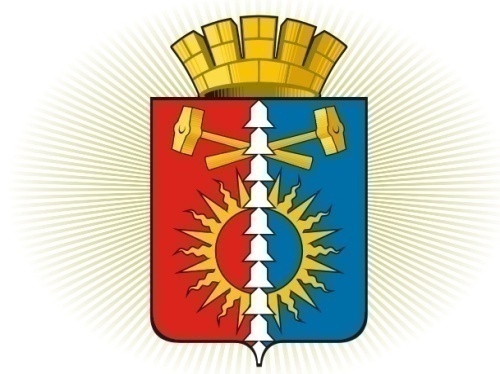 ДУМА ГОРОДСКОГО ОКРУГА ВЕРХНИЙ ТАГИЛШЕСТОЙ СОЗЫВ	Р Е Ш Е Н И Е	  сорок четвертое заседание20.04.2020г. № 44/1город Верхний Тагил  О внесении изменений и дополнений в  Решение Думы  городского округа Верхний Тагил  от  19.12.2019г.  №39/1  «О  бюджете городского  округа   Верхний  Тагил  на  2020  год и плановый период 2021 и 2022 годов» (в редакции от 19.03.2020г. № 43/1)        В соответствии с Бюджетным  кодексом  Российской Федерации,   распоряжением Правительства Свердловской области от 27.03.2020 года № 104-РП «О выделении средств из резервного фонда Правительства Свердловской области для предоставления иного межбюджетного трансферта бюджету городского округа Верхний Тагил», постановлением Правительства Свердловской области от 09.04.2020 года № 229-ПП «О внесении изменений в постановление Правительства Свердловской области от 16.01.2020 № 15-ПП «Об утверждении распределения субсидий из областного бюджета местным бюджетам между муниципальными образованиями, расположенными на территории Свердловской области, в 2020 году», Положением о бюджетном процессе  в городском округе Верхний Тагил, утвержденным решением Думы городского округа Верхний Тагил от 19.06.2014г. № 28/2, руководствуясь Уставом городского округа Верхний Тагил,  Дума городского округа Верхний Тагил  Р Е Ш И Л А:     1. Увеличить доходную часть бюджета городского округа Верхний Тагил на 2020 год на 599,6 тыс. рублей, в том числе межбюджетные трансферты из областного бюджета увеличить на 599,6 тыс. рублей.      2. Увеличить расходную часть бюджета городского округа Верхний Тагил на 2020 год на 599,6 тыс. рублей, в том числе:        - по МКУ «Управление образования городского округа Верхний Тагил» увеличить расходы на сумму 355,1 тыс. рублей.        - по МКУ «Управление культуры, спорта и молодежной политике городского  округа Верхний Тагил» увеличить расходы на сумму 244,5 тыс. рублей.       3. Перераспределить средства  расходной части бюджета городского округа Верхний Тагил на 2020 год в сумме 675,0 тыс. рублей, в том числе:       - по  МКУ «Управление образования городского округа Верхний Тагил» уменьшить расходы на  сумму 675,0 тыс. рублей;     4. Внести в решение Думы городского округа Верхний Тагил от 19.12.2019г. № 39/1  «О  бюджете городского  округа   Верхний  Тагил  на  2020 год и плановый период 2021 и 2022 годов» следующие изменения:       4.1. пункт 1.1.  изложить в следующей редакции:     «1.1. на 2020 год 561 644,6 тыс. рублей, в том числе объем межбюджетных трансфертов из областного бюджета  - 454 263,3 тыс. рублей».       4.2. пункт 2.1. изложить в следующей редакции:     «2.1. на 2020 год  572 900,4 тыс. рублей;        4.3. пункт 3.1. изложить в следующей редакции:      «3.1. на 2020 год 11 255,8 тыс. рублей».     5. Приложения 2,5,7,9,14  к решению Думы городского округа Верхний Тагил от 19.12.2019г. № 39/1 «О бюджете городского округа Верхний Тагил на 2020 год и плановый период 2021 и 2022 годов» изложить в новой редакции (Приложения 2,5,7,9,14).             6. Настоящее Решение вступает в силу после его официального опубликования.      7. Опубликовать настоящее Решение в газете «Кировградские вести» и разместить на официальном сайте городского округа Верхний Тагил www.go-vtagil.ru, и официальном сайте Думы городского округа Верхний Тагил www.duma-vtagil.ru.       8. Контроль за исполнением настоящего Решения возложить на заместителя главы администрации по экономическим вопросам (Поджарову Н.Е.).Приложение  № 2к Решению Думы городского округа Верхний  Тагил                                                                                                                                             от  «20»  апреля 2020г. № 44/1Свод  доходов  местного бюджета на 2020 год, сгруппированных  в соответствии  с  классификацией  доходов бюджетов Российской ФедерацииПриложение  № 5к Решению Думы городского округа Верхний  Тагил                                                                                                                                             от  «20»  апреля  2020г. № 44/1Приложение  № 7к Решению Думы городского округа Верхний  Тагил                                                                                                                                             от  «20»  апреля  2020г. № 44/1Приложение № 9к Решению Думы городского округа Верхний  Тагилот  «20» апреля  2020г. №44/1Свод источников внутреннего финансированиядефицита местного бюджета  на 2020 год    Верно    ведущий специалист Думы    городского округа Верхний Тагил                                                                    О.Г.МезенинаНомер  строкиКодНаименование кода поступлений в бюджет, группы, подгруппы, статьи, подстатьи, элемента, группы подвида, аналитической группы подвида доходовСумма(руб.)1234000 1 00 00000 00 0000 000Налоговые и неналоговые доходы107 381 309,17000 1 01 00000 00 0000 000Налоги на прибыль, доходы62 565 000000 1 01 02000 01 0000 110Налог на доходы  физических  лиц62 565 000182 1 01 02010 01 0000 110Налог на доходы физических лиц, источником которых является налоговый агент, за исключением доходов, в отношении которых исчисление и уплата налога осуществляются в соответствии со статьями 227, 227.1 и 228 Налогового кодекса Российской Федерации61 682 000182 1 01 02020 01 0000 110Налог  на доходы физических лиц с доходов, полученных от осуществления деятельности физическими лицами, зарегистрированными в качестве индивидуальных предпринимателей, нотариусов, занимающихся частной практикой, адвокатов, учредивших адвокатские документы и других лиц, занимающихся частной практикой в соответствии со статьей 227 Налогового кодекса Российской Федерации 260 000182 1 01 02030 01 0000 110Налог на доходы физических лиц с доходов, полученных физическими лицами  в соответствии со статьей 228 Налогового кодекса Российской Федерации 280 000182 1 01 02040 01 0000 110Налог на доходы физических лиц в виде фиксированных авансовых платежей с доходов, полученных физическими лицами, являющимися иностранными гражданами, осуществляющими трудовую деятельность по найму у физических лиц на основании патента в соответствии со статьей 227.1 Налогового кодекса Российской Федерации  343 000000 1 03 00000 00 0000 000Налоги на товары (работы, услуги), реализуемые на территории Российской Федерации11 065 000100 1 03 02231 01 0000 110Доходы от уплаты акцизов на дизельное топливо, подлежащие распределению между бюджетами субъектов Российской Федерации и местными бюджетами с учетом установленных дифференцированных нормативов отчислений в местные бюджеты (по нормативам, установленным Федеральным законом о федеральном бюджете в целях формирования дорожных фондов субъектов Российской Федерации)4 600 000100 1 03 02241 01 0000 110Доходы от уплаты акцизов на моторные масла для дизельных и (или) карбюраторных (инжекторных) двигателей, подлежащие распределению между бюджетами субъектов Российской Федерации и местными бюджетами с учетом установленных дифференцированных нормативов отчислений в местные бюджеты (по нормативам, установленным Федеральным законом о федеральном бюджете в целях формирования дорожных фондов субъектов Российской Федерации)34 000100 1 03 02251 01 0000 110Доходы от уплаты акцизов на автомобильный бензин, подлежащие распределению между бюджетами субъектов Российской Федерации и местными бюджетами с учетом установленных дифференцированных нормативов отчислений в местные бюджеты (по нормативам, установленным Федеральным законом о федеральном бюджете в целях формирования дорожных фондов субъектов Российской Федерации)6 431 000100 1 03 02261 01 0000 110Доходы от уплаты акцизов на прямогонный бензин, подлежащие распределению между бюджетами субъектов Российской Федерации и местными бюджетами с учетом установленных дифференцированных нормативов отчислений в местные бюджеты (по нормативам, установленным Федеральным законом о федеральном бюджете в целях формирования дорожных фондов субъектов Российской Федерации)0000 1 05 00000 00 0000 000Налоги   на  совокупный  доход6 250 167,65000 1 05 01000 00 0000 110Налог, взимаемый в связи с применением упрощенной системы налогообложения2 910 167,65182 1 05 01010 01 0000 110Налог, взимаемый с налогоплательщиков, выбравших в качестве объекта налогообложения доходы940 000182 1 05 01011 01 0000 110Налог, взимаемый с налогоплательщиков, выбравших в качестве объекта налогообложения доходы940 000182 1 05 01012 01 0000 110Налог, взимаемый с налогоплательщиков, выбравших в качестве объекта налогообложения доходы (за налоговые периоды, истекшие до 1 января 2011 года)0182 1 05 01020 01 0000 110Налог, взимаемый с налогоплательщиков, выбравших в качестве объекта налогообложения доходы, уменьшенные на величину расходов 1 970 167,65182 1 05 01021 01 0000 110Налог, взимаемый с налогоплательщиков, выбравших в качестве объекта налогообложения доходы, уменьшенные на величину расходов (в том числе минимальный налог, зачисляемый в бюджеты субъектов Российской Федерации)1 970 167,65182 1 05 01022 01 0000 110Налог, взимаемый с налогоплательщиков, выбравших в качестве объекта налогообложения доходы, уменьшенные на величину расходов (за налоговые периоды, истекшие до 1 января 2011 года)0182 1 05 01050 01 0000 110Минимальный налог, зачисляемый в бюджеты субъектов Российской Федерации (за налоговые периоды, истекшие до 1 января 2016 года)0000 1 05 02000 02 0000 110 Единый налог на вмененный доход для отдельных видов деятельности2 920 000182 1 05 02010 02 0000 110Единый  налог на  вмененный  доход  для  отдельных видов  деятельности2 920 000182 1 05 02020 02 0000 110Единый налог на вмененный доход для отдельных видов деятельности (за налоговые периоды, истекшие до 1 января 2011 года)0000 1 05 03000 01 0000 110 Единый сельскохозяйственный налог0182 1 05 03010 01 0000 110 Единый сельскохозяйственный налог0182 1 05 03020 01 0000 110Единый сельскохозяйственный налог (за налоговые периоды, истекшие до 1 января 2011 года)0000 1 05 04000 02 0000 110 Налог, взимаемый в связи с применением патентной системы налогообложения420 000182 1 05 04010 02 0000 110 Налог, взимаемый в связи с применением патентной системы налогообложения, зачисляемый в бюджеты городских округов420 000000 1 06 00000 00 0000 000Налоги  на имущество6 398 000000 1 06 01000 00 0000 000Налог на  имущество  физических лиц2 700 000182 1 06 01020 04 0000 110Налог на  имущество физических  лиц, взимаемый по  ставкам, применяемым к  объектам налогообложения, расположенным в  границах городских  округов2 700 000000 1 06 06000 00 0000 110Земельный  налог3 698 000182 1 06 06030 00 0000 110Земельный налог с организаций2 098 000182 1 06 06032 04 0000 110Земельный налог с организаций, обладающих земельным участком, расположенным в границах городских округов2 098 000182 1 06 06040 00 0000 110Земельный налог с физических лиц1 600 000182 1 06 06042 04 0000 110Земельный налог с физических лиц, обладающих земельным участком, расположенным в границах городских округов 1 600 000000 1 08 00000 00 0000 110Государственная  пошлина2 758 000000 1 08 03000 01 0000 110Государственная  пошлина  по  делам,  рассматриваемым  в  судах  общей  юрисдикции,  мировыми  судьями2 750 000182 1 08 03010 01 0000 110Государственная  пошлина  по  делам,  рассматриваемым  в  судах  общей  юрисдикции,  мировыми  судьями (за  исключением      Верховного  Суда  Российской  Федерации)2 750 000000 1 08 07000 01 0000 110Государственная пошлина за государственную регистрацию, а также за совершение прочих юридически значимых действий8 000901 1 08 07150 01 1000 110 Государственная пошлина  за выдачу разрешения на установку рекламной конструкции (сумма платежа (перерасчеты, недоимка и задолженность по соответствующему платежу, в том числе по отмененному))0901 1 08 07173 01 1000 110Государственная пошлина за выдачу органом местного самоуправления городского округа специального разрешения на движение по автомобильным дорогам транспортных средств, осуществляющих перевозки опасных, тяжеловесных и (или) крупногабаритных грузов, зачисляемая в бюджеты городских округов (сумма платежа (перерасчеты, недоимка и задолженность по соответствующему платежу, в том числе по отмененному))8 000000 1 11 00000 00 0000 000Доходы  от  использования имущества, находящегося в государственной и муниципальной собственности 15 168 354000 1 11 05000 00 0000 120Доходы, получаемые в виде  арендной либо иной платы за передачу в  возмездное пользование государственного  и муниципального  имущества (за исключением имущества автономных учреждений, а также имущества государственных и муниципальных унитарных учреждений, в том числе казенных)  14 002 354000 1 11 05012 04 0000 120Доходы, получаемые в виде арендной платы за земельные участки, государственная собственность на которые не разграничена и которые расположены в границах городских округов, а также средства от продажи права на заключение договоров аренды указанных земельных участков11 962 000901 1 11 05012 04 0000 120Доходы, получаемые в  виде арендной  платы за  земельные участки, государственная собственность на которые не разграничена и которые расположены в границах городских округов, а также средства  от продажи права  на  заключение  договоров  аренды указанных земельных участков 11 962 000901 1 11 05012 04 0001 120Доходы, получаемые в виде арендной платы за земельные участки, государственная собственность на которые не разграничена и которые расположены в границах городских округов, а также средства от продажи права на заключение договоров аренды указанных земельных участков (доходы, получаемые в виде арендной платы за земельные участки)   11 960 000901 1 11 05012 04 2000 120Доходы, получаемые в виде арендной платы за земельные участки, государственная собственность на которые не разграничена и которые расположены в границах городских округов, а также средства от продажи права на заключение договоров аренды указанных земельных участков (пени и проценты по соответствующему платежу)2 000000 1 11 05020 00 0000 120Доходы, получаемые в виде арендной платы за земли после разграничения государственной собственности на землю, а также средства от продажи права на заключение договоров аренды указанных земельных участков (за исключением земельных участков бюджетных и автономных учреждений)255 000901 1 11 05024 04 0000 120Доходы, получаемые в виде арендной платы, а также средства от продажи права на заключение договоров аренды за земли, находящиеся в собственности городских округов (за исключением земельных  участков муниципальных бюджетных и автономных учреждений)255 000000 1 11 05030 00 0000 120Доходы от сдачи в аренду имущества, находящегося в оперативном управлении органов государственной власти, органов местного самоуправления, государственных внебюджетных фондов и созданных ими учреждений (за исключением имущества бюджетных и автономных учреждений)17 354906 1 11 05034 04 0000 120Доходы от сдачи в аренду имущества, находящегося в оперативном управлении органов управления городских округов и созданных ими учреждений (за исключением имущества муниципальных бюджетных и автономных учреждений)17 354000 1 11 05070 00 0000 120Доходы от сдачи в аренду имущества, составляющего государственную (муниципальную) казну (за исключением земельных участков)1 768 000901 1 11 05074 04 0000 120Доходы от сдачи в аренду имущества, составляющего казну городских округов (за исключением земельных участков)1 768 000901 1 11 05074 04 0003 120Доходы от сдачи в аренду имущества, составляющего казну городских округов (за исключением земельных участков) (доходы от сдачи в аренду объектов нежилого фонда и не являющихся памятникам истории, культуры и градостроительства) 1 768 000901 1 11 05074 04 0009 120Доходы от сдачи в аренду имущества, составляющего казну городских округов (за исключением земельных участков) (прочие доходы от сдачи в аренду имущества)0000 1 11 07000 00 0000 120Платежи от государственных и муниципальных унитарных предприятий00000 1 11 07010 00 0000 120Доходы от перечисления части прибыли, государственных и муниципальных унитарных предприятий,  остающейся  после уплаты налогов и иных обязательных платежей 0901 1 11 07014 04 0000 120Доходы от перечисления части прибыли, остающейся  после уплаты налогов и иных обязательных платежей муниципальных унитарных предприятий, созданных городскими округами0000 1 11 09000 00 0000 120Прочие доходы от использования имущества и прав, находящихся в государственной и муниципальной собственности (за исключением имущества бюджетных и автономных учреждений, а также имущества государственных и муниципальных унитарных предприятий, в том числе казенных)1 166 000901 1 11 09044 04 0000 120Прочие поступления от использования имущества, находящегося в собственности городских округов (за исключением имущества муниципальных бюджетных и автономных учреждений, а также имущества муниципальных унитарных предприятий, в том числе казенных)1 166 000901 1 11 09044 04 0004 120Прочие поступления от использования имущества, находящегося в собственности городских округов (за исключением имущества муниципальных бюджетных и автономных учреждений, а также имущества муниципальных унитарных предприятий, в том числе казенных) (плата за пользование жилыми помещениями (плата за наём) муниципального жилищного фонда1 166 000000 1 12 00000 00 0000 000Платежи при пользовании природными ресурсами  1 468 000048 1 12 01010 01 0000 120Плата за выбросы загрязняющих веществ в атмосферный воздух стационарными объектами297 000048 1 12 01030 01 0000 120Плата за сбросы загрязняющих веществ в водные объекты971 000048 1 12 01041 01 0000 120Плата за размещение отходов производства 200 000048 1 12 01042 01 0000 120Плата за размещение твердых коммунальных отходов0000 1 13 00000 00 0000 000Доходы  от  оказания платных  услуг и компенсации  затрат  государства 1 002 787,52000 1 13 01000 00 0000 130Доходы от оказания платных услуг (работ)0000 1 13 01994 04 0000 130Прочие доходы от оказания платных услуг (работ) получателями средств бюджетов городских округов0000 1 13 02000 00 0000 130Доходы от компенсации затрат государства1 002 787,52000 1 13 02994 04 0000 130Прочие доходы от компенсации затрат бюджетов городских округов 1 002 787,52901 1 13 02994 04 0000 130Прочие доходы от компенсации затрат бюджетов городских округов28 000901 1 13 02994 04 0001 130Прочие доходы от компенсации затрат бюджетов городских округов (возврат дебиторской задолженности прошлых лет)28 000906 1 13 02994 04 0000 130Прочие доходы от компенсации затрат бюджетов городских округов 959 955,17906 1 13 02994 04 0007 130Прочие доходы от компенсации затрат бюджетов городских округов (прочие доходы)184 569,17906 1 13 02994 04 0008 130Прочие доходы от компенсации затрат бюджетов городских округов  (в части осуществления расходов по организации  питания сотрудников в дошкольных образовательных учреждениях)) 775 386908 1 13 02994 04 0000 130Прочие доходы от компенсации затрат бюджетов городских округов14 832,35908 1 13 02994 04 0001 130Прочие доходы от компенсации затрат бюджетов городских округов (возврат дебиторской задолженности прошлых лет)14 832,35000 1 14 00000 00 0000 000Доходы от продажи материальных и  нематериальных  активов 681 000000 1 14 02000 00 0000 000Доходы  от  реализации имущества,  находящегося   в  государственной  и  муниципальной  собственности (за исключением имущества автономных учреждений, а также имущества государственных и муниципальных унитарных предприятий, в том числе казенных)481 000901 1 14 02043 04 0000 410Доходы от  реализации  иного  имущества, находящегося  в  собственности городских  округов (за  исключением имущества муниципальных  бюджетных и автономных учреждений, а также имущества муниципальных унитарных предприятий, в том числе казенных) в  части  реализации  основных  средств  по  указанному  имуществу481 000901 1 14 02043 04 0001 410Доходы от  реализации  иного  имущества, находящегося  в  собственности городских  округов (за  исключением имущества муниципальных  бюджетных и автономных учреждений, а также имущества муниципальных унитарных предприятий, в том числе казенных) в  части  реализации  основных  средств  по  указанному  имуществу (доходы от реализации объектов нежилого фонда)466 000901 1 14 02043 04 0002 410Доходы от  реализации  иного  имущества, находящегося  в  собственности городских  округов (за  исключением имущества муниципальных  бюджетных и автономных учреждений, а также имущества муниципальных унитарных предприятий, в том числе казенных) в  части  реализации  основных  средств  по  указанному  имуществу (прочие доходы от реализации иного имущества)15 000000 1 14 06000 00 0000 430Доходы от продажи земельных участков, находящихся в государственной и муниципальной собственности 200 000901 1 14 06012 04 0000 430Доходы от продажи земельных участков, государственная собственность на которые не разграничена и которые расположены в границах городских округов200 000901 1 14 06024 04 0000 430Доходы от продажи земельных участков, находящихся в собственности городских округов (за исключением земельных участков муниципальных автономных учреждений)0000 1 16 00000 00 0000 000Штрафы,  санкции, возмещение  ущерба25 000000 1 16 02020 02 0000 140Административные штрафы, установленные законами субъектов Российской Федерации об административных правонарушениях, за нарушение муниципальных правовых актов10 000901 1 16 02020 02 0000 140Административные штрафы, установленные законами субъектов Российской Федерации об административных правонарушениях, за нарушение муниципальных правовых актов10 000000 1 16 10100 00 0000 140  Денежные взыскания, налагаемые в возмещение ущерба, причиненного в результате незаконного или нецелевого использования бюджетных средств0901 1 16 10100 04 0000 140Денежные взыскания, налагаемые в возмещение ущерба, причиненного в результате незаконного или нецелевого использования бюджетных средств (в части бюджетов городских округов)0000 1 16 10123 01 0000 140Доходы от денежных взысканий (штрафов), поступающие в счет погашения задолженности, образовавшейся до 1 января 2020 года, подлежащие зачислению в бюджет муниципального образования по нормативам, действовавшим в 2019 году13 000901 1 16 10123 01 0041 140Доходы от денежных взысканий (штрафов), поступающие в счет погашения задолженности, образовавшейся до 1 января 2020 года, подлежащие зачислению в бюджет муниципального образования по нормативам, действовавшим в 2019 году (доходы бюджетов городских округов за исключением доходов, направляемых на формирование муниципального дорожного фонда, а также иных платежей в случае принятия решения финансовым органом муниципального образования о раздельном учете задолженности)13 000000 1 16 10129 01 0000 140Доходы от денежных взысканий (штрафов), поступающие в счет погашения задолженности, образовавшейся до 1 января 2020 года, подлежащие зачислению в федеральный бюджет и  бюджет муниципального образования по нормативам, действовавшим в 2019 году2 000182 1 16 10129 01 0000 140Доходы от денежных взысканий (штрафов), поступающие в счет погашения задолженности, образовавшейся до 1 января 2020 года, подлежащие зачислению в федеральный бюджет и  бюджет муниципального образования по нормативам, действовавшим в 2019 году2 000000 1 17 00000 00 0000 000Прочие неналоговые доходы0000 1 17 01040 04 0000 180Невыясненные поступления, зачисляемые в бюджеты городских округов0000 1 17 05040 04 0000 180Прочие неналоговые доходы бюджетов городских округов0000 2 00 00000 00 0000 000Безвозмездные  поступления454 263 339000 2 02 00000 00 0000 000Безвозмездные  поступления от  других бюджетов бюджетной  системы Российской  Федерации454 263 339000 2 02 10000 00 0000 150 Дотации бюджетам бюджетной системы Российской Федерации218 290 000000 2 02 15001 00 0000 150Дотации на выравнивание бюджетной обеспеченности155 197 000919 2 02 15001 04 0000 150Дотации бюджетам городских округов на выравнивание бюджетной обеспеченности155 197 000000 2 02 15002 00 0000 150Дотации бюджетам на поддержку мер по обеспечению сбалансированности бюджетов63 093 000919 2 02 15002 04 0000 150Дотации бюджетам городских округов на поддержку мер по обеспечению сбалансированности бюджетов63 093 000000 2 02 20000 00 0000 150Субсидии бюджетам бюджетной системы Российской Федерации  (межбюджетные субсидии) 22 104 800000 2 02 25497 00 0000 150Субсидии бюджетам на реализацию мероприятий по обеспечению жильем молодых семей264 100901 2 02 25497 04 0000 150Субсидии бюджетам городских округов на реализацию мероприятий по обеспечению жильем молодых семей264 100000 2 02 25555 00 0000 150Субсидии бюджетам на реализацию программ формирования современной городской среды9 923 200901 2 02 25555 04 0000 150Субсидии бюджетам городских округов на реализацию программ формирования современной городской среды9 923 200000 2 02 29999 00 0000 150Прочие субсидии11 917 500000 2 02 29999 04 0000 150Прочие субсидии бюджетам городских округов11 917 500906 2 02 29999 04 0000 150Прочие субсидии бюджетам городских округов11 673 000908 2 02 29999 04 0000 150Прочие субсидии бюджетам городских округов244 500000 2 02 30000 00 0000 150Субвенции бюджетам бюджетной системы Российской Федерации 212 513 400000 2 02 30022 00 0000 150Субвенции бюджетам муниципальных образований на предоставление гражданам субсидий на оплату жилого помещения и коммунальных услуг10 531 500901 2 02 30022 04 0000 150Субвенции бюджетам городских округов на предоставление гражданам субсидий на оплату жилого помещения и коммунальных услуг10 531 500000 2 02 30024 00 0000 150Субвенции    местным    бюджетам     на    выполнение   передаваемых    полномочий субъектов Российской Федерации39 024 800901 2 02 30024 04 0000 150Субвенции бюджетам городских округов на выполнение передаваемых полномочий субъектов Российской Федерации38 611 300906 2 02 30024 04 0000 150Субвенции бюджетам городских округов на выполнение передаваемых полномочий субъектов Российской Федерации413 500000 2 02 35118 00 0000 150 Субвенции бюджетам на осуществление первичного воинского учета на территориях, где отсутствуют военные комиссариаты 474 500901 2 02 35118 04 0000 150Субвенции бюджетам городских округов на осуществление первичного  воинского  учета на  территориях, где отсутствуют  военные  комиссариаты474 500000 2 02 35120 00 0000 150Субвенции бюджетам на осуществление полномочий по составлению (изменению) списков кандидатов в присяжные заседатели федеральных судов общей юрисдикции в Российской Федерации5 300901 2 02 35120 04 0000 150Субвенции бюджетам городских округов на осуществление полномочий по составлению (изменению) списков кандидатов в присяжные заседатели федеральных судов общей юрисдикции в Российской Федерации 5 300000 2 02 35250 00 0000 150Субвенции бюджетам на оплату жилищно-коммунальных услуг отдельным категориям граждан11 337 800901 2 02 35250 04 0000 150Субвенции бюджетам городских округов на оплату жилищно-коммунальных услуг отдельным категориях граждан11 337 800000 2 02 35462 00 0000 150Субвенции бюджетам муниципальных образований на компенсацию отдельным категориям граждан оплаты взноса на капитальный ремонт общего имущества в многоквартирном доме47 300901 2 02 35462 04 0000 150Субвенции бюджетам городских округов на компенсацию отдельным категориям граждан оплаты взноса на капитальный ремонт общего имущества в многоквартирном доме47 300000 2 02 35469 00 0000 150Субвенции бюджетам на проведение Всероссийской переписи населения 2020 года192 200901 2 02 35469 04 0000 150Субвенции бюджетам городских округов на проведение Всероссийской переписи населения 2020 года192 200000 2 02 39999 00 0000 150Прочие  субвенции150 900 000906 2 02 39999 04 0000 150 Прочие  субвенции бюджетам  городских округов150 900 000000 2 02 40000 00 0000 150Иные межбюджетные трансферты1 355 139000 2 02  45453 00 0000 150Межбюджетные трансферты, передаваемые бюджетам на создание виртуальных концертных залов1 000 000908 2 02 45453 04 0000 150Межбюджетные трансферты, передаваемые бюджетам городских округов на создание виртуальных концертных залов1 000 000000 2 02 49999 04 0000 150Прочие  межбюджетные трансферты, передаваемые  бюджетам  городских  округов355 139906 2 02 49999 04 0000 150Прочие  межбюджетные трансферты, передаваемые  бюджетам  городских  округов355 139000 2 07 00000 00 0000 000Прочие безвозмездные поступления 0000 2 07 04000 04 0000 150Прочие безвозмездные поступления в бюджеты городских округов0000 2 07 04010 04 0000 150Безвозмездные поступления от физических и юридических лиц на финансовое обеспечение дорожной деятельности, в том числе добровольных пожертвований, в отношении автомобильных дорог общего пользования местного значения городских округов0000 2 07 04050 04 0000 150Прочие безвозмездные поступления в бюджеты городских округов0000 2 18 00000 00 0000 000Доходы бюджетов бюджетной системы Российской Федерации  от возврата остатков субсидий, субвенций и иных межбюджетных трансфертов, имеющих целевое назначение, прошлых лет 0000 2 18 00000 04 0000 150Доходы бюджетов городских округов от возврата бюджетами бюджетной системы Российской Федерации остатков субсидий, субвенций и иных межбюджетных трансфертов, имеющих целевое назначение, прошлых лет, а также от возврата организациями остатков субсидий прошлых лет0000 2 18 04000 04 0000 150Доходы бюджетов городских округов от возврата организациями остатков субсидий прошлых лет0000 2 18 04010 04 0000 150 Доходы бюджетов городских округов от возврата бюджетными учреждениями остатков субсидий прошлых лет0000 2 19 00000 00 0000 000Возврат остатков субсидий, субвенций и иных межбюджетных трансфертов, имеющих целевое назначение, прошлых лет0000 2 19 00000 04 0000 150Возврат остатков субсидий, субвенций и иных межбюджетных трансфертов, имеющих целевое назначение, прошлых лет из бюджетов городских округов0000 2 19 60010 04 0000 150Возврат прочих остатков субсидий, субвенций и иных межбюджетных трансфертов, имеющих целевое назначение, прошлых лет из бюджетов городских округов0ИТОГО  ДОХОДОВ	561 644 648,17Распределение бюджетных ассигнований по разделам, подразделам, целевым статьямРаспределение бюджетных ассигнований по разделам, подразделам, целевым статьямРаспределение бюджетных ассигнований по разделам, подразделам, целевым статьямРаспределение бюджетных ассигнований по разделам, подразделам, целевым статьямРаспределение бюджетных ассигнований по разделам, подразделам, целевым статьямРаспределение бюджетных ассигнований по разделам, подразделам, целевым статьямРаспределение бюджетных ассигнований по разделам, подразделам, целевым статьямРаспределение бюджетных ассигнований по разделам, подразделам, целевым статьям     (муниципальным программам и непрограммным направлениям деятельности),     (муниципальным программам и непрограммным направлениям деятельности),     (муниципальным программам и непрограммным направлениям деятельности),     (муниципальным программам и непрограммным направлениям деятельности),     (муниципальным программам и непрограммным направлениям деятельности),     (муниципальным программам и непрограммным направлениям деятельности),     (муниципальным программам и непрограммным направлениям деятельности),     (муниципальным программам и непрограммным направлениям деятельности),группам и подгруппам видов расходов классификации расходов бюджетов на 2020 годгруппам и подгруппам видов расходов классификации расходов бюджетов на 2020 годгруппам и подгруппам видов расходов классификации расходов бюджетов на 2020 годгруппам и подгруппам видов расходов классификации расходов бюджетов на 2020 годгруппам и подгруппам видов расходов классификации расходов бюджетов на 2020 годгруппам и подгруппам видов расходов классификации расходов бюджетов на 2020 годгруппам и подгруппам видов расходов классификации расходов бюджетов на 2020 годгруппам и подгруппам видов расходов классификации расходов бюджетов на 2020 годНомер строкиНаименование раздела, подраздела, целевой статьи и вида расходовКод раздела, подразделаКод раздела, подразделаКод целевой статьиКод целевой статьиКод вида расходовСумма, руб123344561ВСЕГО РАСХОДОВ572 900 504,522  ОБЩЕГОСУДАРСТВЕННЫЕ ВОПРОСЫ010001000000000000000000000000038 909 580,413    Функционирование высшего должностного лица субъекта Российской Федерации и муниципального образования01020102000000000000000000000001 915 252,004      Мероприятия, направленные на выплаты по оплате труда работникам органов местного самоуправления01020102122110101012211010100001 915 252,005        Фонд оплаты труда государственных (муниципальных) органов01020102122110101012211010101211 512 742,006        Взносы по обязательному социальному страхованию на выплаты денежного содержания и иные выплаты работникам государственных (муниципальных) органов0102010212211010101221101010129402 510,007    Функционирование законодательных (представительных) органов государственной власти и представительных органов муниципальных образований0103010300000000000000000000000869 930,008      Мероприятия, направленные на выплаты по оплате труда работникам органов местного самоуправления0103010320015010102001501010000633 382,009        Фонд оплаты труда государственных (муниципальных) органов0103010320015010102001501010121479 479,0010        Иные выплаты персоналу государственных (муниципальных) органов, за исключением фонда оплаты труда01030103200150101020015010101229 100,0011        Взносы по обязательному социальному страхованию на выплаты денежного содержания и иные выплаты работникам государственных (муниципальных) органов0103010320015010102001501010129144 803,0012      Мероприятия, направленные на обеспечение деятельности органов местного самоуправления0103010320015010202001501020000236 548,0013        Закупки товаров, работ, услуг в сфере информационно-коммуникационных  технологий010301032001501020200150102024263 350,0014        Прочая закупка товаров, работ и услуг0103010320015010202001501020244173 198,0015    Функционирование Правительства Российской Федерации, высших исполнительных органов государственной власти субъектов Российской Федерации, местных администраций010401040000000000000000000000021 862 227,9716      Мероприятия, направленные на выплаты по оплате труда работникам органов местного самоуправления010401041221201010122120101000016 440 431,0017        Фонд оплаты труда государственных (муниципальных) органов010401041221201010122120101012112 581 207,0018        Иные выплаты персоналу государственных (муниципальных) органов, за исключением фонда оплаты труда010401041221201010122120101012274 800,0019        Взносы по обязательному социальному страхованию на выплаты денежного содержания и иные выплаты работникам государственных (муниципальных) органов01040104122120101012212010101293 784 424,0020      Мероприятия, направленные на обеспечение деятельности органов местного самоуправления01040104122120102012212010200002 948 340,9721        Закупки товаров, работ, услуг в сфере информационно-коммуникационных  технологий0104010412212010201221201020242180 770,3922        Прочая закупка товаров, работ и услуг01040104122120102012212010202442 767 570,5823      Мероприятия, направленные на выплаты по оплате труда работникам органов местного самоуправления01040104122130101012213010100002 001 045,0024        Фонд оплаты труда государственных (муниципальных) органов01040104122130101012213010101211 540 261,0025        Иные выплаты персоналу государственных (муниципальных) органов, за исключением фонда оплаты труда01040104122130101012213010101222 400,0026        Взносы по обязательному социальному страхованию на выплаты денежного содержания и иные выплаты работникам государственных (муниципальных) органов0104010412213010101221301010129458 384,0027      Мероприятия, направленные на обеспечение деятельности органов местного самоуправления0104010412213010201221301020000472 411,0028        Закупки товаров, работ, услуг в сфере информационно-коммуникационных  технологий0104010412213010201221301020242205 080,0029        Прочая закупка товаров, работ и услуг0104010412213010201221301020244267 331,0030    Судебная система01050105000000000000000000000005 300,0031      Мероприятия, направленные на осуществление государственного полномочия по составлению, ежегодному изменению и дополнению списков и запасных списков кандидатов в присяжные заседатели федеральных судов общей юрисдикции01050105122Ф251200122Ф2512000005 300,0032        Прочая закупка товаров, работ и услуг01050105122Ф251200122Ф2512002445 300,0033    Обеспечение деятельности финансовых, налоговых и таможенных органов и органов финансового (финансово-бюджетного) надзора01060106000000000000000000000008 608 014,0034      Мероприятия, направленные на совершенствование информационной системы0106010619214067101921406710000911 307,0035        Закупки товаров, работ, услуг в сфере информационно-коммуникационных  технологий0106010619214067101921406710242911 307,0036      Мероприятия, направленные на выплаты по оплате труда работникам органов местного самоуправления01060106193140101019314010100006 535 428,0037        Фонд оплаты труда государственных (муниципальных) органов01060106193140101019314010101214 990 498,0038        Иные выплаты персоналу государственных (муниципальных) органов, за исключением фонда оплаты труда010601061931401010193140101012237 800,0039        Взносы по обязательному социальному страхованию на выплаты денежного содержания и иные выплаты работникам государственных (муниципальных) органов01060106193140101019314010101291 507 130,0040      Мероприятия, направленные на обеспечение деятельности органов местного самоуправления0106010619314010201931401020000188 345,0041        Прочая закупка товаров, работ и услуг0106010619314010201931401020244188 345,0042      Мероприятия, направленные на выплаты по оплате труда работникам органов местного самоуправления0106010620016010102001601010000839 362,0043        Фонд оплаты труда государственных (муниципальных) органов0106010620016010102001601010121644 671,0044        Взносы по обязательному социальному страхованию на выплаты денежного содержания и иные выплаты работникам государственных (муниципальных) органов0106010620016010102001601010129194 691,0045      Мероприятия, направленные на обеспечение деятельности органов местного самоуправления0106010620016010202001601020000133 572,0046        Закупки товаров, работ, услуг в сфере информационно-коммуникационных  технологий010601062001601020200160102024255 866,0047        Прочая закупка товаров, работ и услуг010601062001601020200160102024477 706,0048    Резервные фонды0111011100000000000000000000000150 000,0049      Мероприятия, направленные на формирование резервного фонда городского округа Верхний Тагил0111011112204070501220407050000150 000,0050        Резервные средства0111011112204070501220407050870150 000,0051    Другие общегосударственные вопросы01130113000000000000000000000005 498 856,4452      Мероприятия, направленные на содержание и ремонт объектов муниципального недвижимого имущества, составляющего казну городского округа Верхний Тагил0113011309101052100910105210000900 000,0053        Прочая закупка товаров, работ и услуг0113011309101052100910105210244900 000,0054      Мероприятия, направленные на проведение оценки рыночной стоимости или размера арендной платы муниципального имущества, земельных участков0113011309101052200910105220000150 000,0055        Прочая закупка товаров, работ и услуг0113011309101052200910105220244150 000,0056      Мероприятия, направленные на выполнение кадастровых работ, подготовки проектов межевания территории и формирование земельных участков для предоставления в собственность льготным категориям граждан в соответствии с законодательством0113011309101052300910105230000450 000,0057        Прочая закупка товаров, работ и услуг0113011309101052300910105230244450 000,0058      Мероприятия, направленные на проведение инвентаризационно - технических и кадастровых работ в отношении объектов коммунальной инфраструктуры0113011309101052400910105240000100 000,0059        Прочая закупка товаров, работ и услуг0113011309101052400910105240244100 000,0060      Мероприятия, направленные на организацию проведения инвентаризационно - технических и кадастровых работ в отношении объектов недвижимого имущества и бесхозяйного имущества011301130910105250091010525000050 000,0061        Прочая закупка товаров, работ и услуг011301130910105250091010525024450 000,0062      Мероприятия, направленные на проведение кадастровых работ в отношении автомобильных дорог общего пользования0113011309101052800910105280000300 000,0063        Прочая закупка товаров, работ и услуг0113011309101052800910105280244300 000,0064      Мероприятия, направленные на проведение работ по подготовке экспертных заключений и актов обследования0113011309101052Б009101052Б000020 000,0065        Прочая закупка товаров, работ и услуг0113011309101052Б009101052Б024420 000,0066      Мероприятия, направленные на демонтаж незаконно установленных рекламных конструкций0113011309101052Д009101052Д000010 000,0067        Прочая закупка товаров, работ и услуг0113011309101052Д009101052Д024410 000,0068      Мероприятия, направленные на демонтаж нестационарных объектов, иных незаконных и самовольных зданий, сооружений0113011309101052Ж009101052Ж000010 000,0069        Прочая закупка товаров, работ и услуг0113011309101052Ж009101052Ж024410 000,0070      Мероприятия, направленные на содержание архива0113011312204070201220407020000105 000,0071        Прочая закупка товаров, работ и услуг0113011312204070201220407020244105 000,0072      Мероприятия, направленные на оплату прочих налогов, сборов и иных платежей (в том числе ежегодный взнос в Ассоциацию муниципальных организаций011301131220407080122040708000060 846,0073        Уплата прочих налогов, сборов01130113122040708012204070808529 846,0074        Уплата иных платежей011301131220407080122040708085351 000,0075      Мероприятия, направленные на оплату представительских и иных прочих расходов администрации городского округа Верхний Тагил011301131220407100122040710000010 000,0076        Прочая закупка товаров, работ и услуг011301131220407100122040710024410 000,0077      Мероприятия, направленные на выплаты по оплате труда работников муниципальных  казенных учреждений01130113122040960012204096000001 912 095,6178        Фонд оплаты труда казенных учреждений и взносы по обязательному социальному страхованию01130113122040960012204096001111 468 583,4279        Взносы по обязательному социальному страхованию на выплаты по оплате труда работников и иные выплаты работникам казенных учреждений0113011312204096001220409600119443 512,1980      Мероприятия, направленные на обеспечение деятельности муниципальных  казенных учреждений01130113122040970012204097000001 036 249,9081        Закупки товаров, работ, услуг в сфере информационно-коммуникационных  технологий011301131220409700122040970024227 180,0082        Прочая закупка товаров, работ и услуг01130113122040970012204097002441 008 306,5983        Уплата налога на имущество организаций  и земельного налога0113011312204097001220409700851763,3184      Мероприятия, направленные на осуществление государственного полномочия Свердловской области  по определению перечня должностных лиц, уполномоченных составлять  протоколы об административных  правонарушениях, предусмотренных законом Свердловской области0113011312204411001220441100000200,0085        Прочая закупка товаров, работ и услуг0113011312204411001220441100244200,0086      Мероприятия, направленные на осуществление государственного полномочия Свердловской области по созданию административных комиссий0113011312204412001220441200000115 200,0087        Прочая закупка товаров, работ и услуг0113011312204412001220441200244115 200,0088      Мероприятия, направленные на исполнение судебных актов по искам к муниципальному образованию0113011320008083102000808310000269 264,9389        Исполнение судебных актов Российской Федерации и мировых соглашений по возмещению причиненного вреда0113011320008083102000808310831269 264,9390  НАЦИОНАЛЬНАЯ ОБОРОНА0200020000000000000000000000000474 500,0091    Мобилизационная и вневойсковая подготовка0203020300000000000000000000000474 500,0092      Мероприятия, направленные на осуществление государственных полномочий Российской Федерации по первичному воинскому учет на территориях, на которых отсутствуют военные комиссариаты0203020312204511801220451180000474 500,0093        Фонд оплаты труда государственных (муниципальных) органов0203020312204511801220451180121364 439,0094        Взносы по обязательному социальному страхованию на выплаты денежного содержания и иные выплаты работникам государственных (муниципальных) органов0203020312204511801220451180129110 061,0095  НАЦИОНАЛЬНАЯ БЕЗОПАСНОСТЬ И ПРАВООХРАНИТЕЛЬНАЯ ДЕЯТЕЛЬНОСТЬ03000300000000000000000000000007 559 033,0096    Защита населения и территории от последствий чрезвычайных ситуаций природного и техногенного характера, гражданская оборона03090309000000000000000000000007 026 000,0097      Мероприятия, направленные на подготовку  и поддержание в готовности органов управления, сил и средств городского звена РСЧС, на  подготовку и обучение по ГО, НАСФ030903091510108810151010881000020 000,0098        Прочая закупка товаров, работ и услуг030903091510108810151010881024420 000,0099      Мероприятия, направленные на приобретение табельного имущества, предметов мебели, средств связи для территориальных подразделений НАСФ030903091510108820151010882000010 000,00100        Прочая закупка товаров, работ и услуг030903091510108820151010882024410 000,00101      Мероприятия, направленные на совершенствование, поддержание в готовности и техническое обслуживание системы оповещения, информирование населения об угрозе возникновения ЧС0309030915101088401510108840000200 000,00102        Прочая закупка товаров, работ и услуг0309030915101088401510108840244200 000,00103      Мероприятия, направленные на поддержание в постоянной готовности и  совершенствование загородного  пункта управления выдачи СИЗ, склада имущества ГО Верхний Тагил030903091510108850151010885000025 000,00104        Прочая закупка товаров, работ и услуг030903091510108850151010885024425 000,00105      Мероприятия, направленные на создание резерва материальных средств, ГСМ на осуществление мероприятий по ликвидации аварийных или чрезвычайных ситуаций030903091510108860151010886000020 000,00106        Прочая закупка товаров, работ и услуг030903091510108860151010886024420 000,00107      Мероприятия, направленные на обеспечение деятельности подразделения по гражданской обороне, чрезвычайным ситуациям и моболизационной работе администрации городского округа Верхний Тагил030903091510108910151010891000012 000,00108        Прочая закупка товаров, работ и услуг030903091510108910151010891024412 000,00109      Мероприятия, направленные на обеспечение безопасности людей на водных объектах городского округа Верхний Тагил03090309151030941015103094100005 000,00110        Прочая закупка товаров, работ и услуг03090309151030941015103094102445 000,00111      Мероприятия, направленные на выплаты по оплате труда работникам муниципальных  казенных учреждений03090309153010960015301096000005 174 639,18112        Фонд оплаты труда казенных учреждений и взносы по обязательному социальному страхованию03090309153010960015301096001113 802 027,02113        Иные выплаты персоналу казенных учреждений, за исключением фонда оплаты труда0309030915301096001530109600112224 400,00114        Взносы по обязательному социальному страхованию на выплаты по оплате труда работников и иные выплаты работникам казенных учреждений03090309153010960015301096001191 148 212,16115      Мероприятия, направленные на обеспечение деятельности  муниципальных  казенных учреждений03090309153010970015301097000001 559 360,82116        Закупки товаров, работ, услуг в сфере информационно-коммуникационных  технологий03090309153010970015301097002421 285 473,37117        Прочая закупка товаров, работ и услуг0309030915301097001530109700244273 887,45118    Обеспечение пожарной безопасности0310031000000000000000000000000359 000,00119      Мероприятия, направленные на обеспечение деятельности добровольной пожарной дружины городского округа Верхний Тагил031003101520109450152010945000040 000,00120        Прочая закупка товаров, работ и услуг031003101520109450152010945024440 000,00121      Мероприятия, направленные на восстановление, ремонт  согласно ППБ-03 объектов наружного водоснабжения городского округа для обеспечения пожаротушения031003101520109510152010951000079 000,00122        Прочая закупка товаров, работ и услуг031003101520109510152010951024479 000,00123      Мероприятия, направленные на организацию проведения мероприятий, направленных  на обеспечение пожарной безопасности для административных зданий ГО Верхний Тагил031003101520109520152010952000080 000,00124        Прочая закупка товаров, работ и услуг031003101520109520152010952024480 000,00125      Мероприятия, направленные на распространение противопожарных знаний среди жителей городского округа Верхний Тагил031003101520109540152010954000020 000,00126        Прочая закупка товаров, работ и услуг031003101520109540152010954024420 000,00127      Мероприятия, направленные на подготовку к пожароопасному периоду (создание, устройство и возобновление минерализованных полос)031003101520109550152010955000090 000,00128        Прочая закупка товаров, работ и услуг031003101520109550152010955024490 000,00129      Мероприятия, направленные на приобретение, изготовление и установку аншлагов, знаков (табличек) в соответствии с требованиями ППБ-3031003101520109590152010959000050 000,00130        Прочая закупка товаров, работ и услуг031003101520109590152010959024450 000,00131    Другие вопросы в области национальной безопасности и правоохранительной деятельности0314031400000000000000000000000174 033,00132      Мероприятия, направленные на создание условий для деятельности добровольных формирований  населения по охране общественного порядка0314031401206012500120601250000100 000,00133        Субсидии (гранты в форме субсидий), подлежащие казначейскому сопровождению0314031401206012500120601250632100 000,00134      Мероприятия, направленные на проведение тематических мероприятий с целью формирования у граждан уважительного отношения к традициям и обычаям различных народов и национальностей031403140130101610013010161000048 000,00135        Субсидии автономным учреждениям на иные цели031403140130101610013010161062248 000,00136      Мероприятия, направленные на развитие и воспитание чувства патриотизма  и уважения к истории, традициям России03140314013010162001301016200007 290,00137        Субсидии автономным учреждениям на иные цели03140314013010162001301016206227 290,00138      Мероприятия, направленные на формирование толерантного поведения к людям других национальностей и религиозных конфессий031403140130101630013010163000013 743,00139        Субсидии автономным учреждениям на иные цели031403140130101630013010163062213 743,00140      Мероприятия, направленные на реализацию Комплексного плана противодействия идеологии терроризма в Российской Федерации на 2019-2023 годы на территории городского округа Верхний Тагил03140314013020693001302069300005 000,00141        Субсидии автономным учреждениям на иные цели03140314013020693001302069306225 000,00142  НАЦИОНАЛЬНАЯ ЭКОНОМИКА040004000000000000000000000000030 212 942,60143    Сельское хозяйство и рыболовство0405040500000000000000000000000282 500,00144      Мероприятия, направленные на осуществление государственного полномочия Свердловской области в сфере организации мероприятий при осуществлении деятельности по обращению с животными без владельцев040504051020142П001020142П00000282 500,00145        Прочая закупка товаров, работ и услуг040504051020142П001020142П00244282 500,00146    Дорожное хозяйство040904090000000000000000000000027 979 120,00147      Мероприятия, направленные на выполнение комплекса работ по нормативному содержания дорог в течение года04090409031060221003106022100004 503 390,00148        Прочая закупка товаров, работ и услуг0409040903106022100310602210244299 000,00149        Субсидии (гранты в форме субсидий) на финансовое обеспечение затрат в связи с производством (реализацией товаров), выполнением работ, оказанием услуг, подлежащие казначейскому сопровождению04090409031060221003106022108124 204 390,00150      Мероприятия, направленные на ремонт дорог V категории040904090311103310031110331000010 555 000,00151        Прочая закупка товаров, работ и услуг040904090311103310031110331024410 555 000,00152      Мероприятия, направленные на ремонт и восстановление асфальтового покрытия городских дорог04090409031110334003111033400007 610 000,00153        Прочая закупка товаров, работ и услуг04090409031110334003111033402447 610 000,00154      Мероприятия, направленные на установку дорожных знаков в городском округе Верхний тагил0409040903302034100330203410000240 000,00155        Прочая закупка товаров, работ и услуг0409040903302034100330203410244240 000,00156      Мероприятия, направленные на обустройство пешеходных переходов вблизи образовательных учреждений04090409033020343003302034300004 680 000,00157        Прочая закупка товаров, работ и услуг04090409033020343003302034302444 680 000,00158      Мероприятия, направленные на нанесение горизонтальной дорожной разметки0409040903302034500330203450000350 000,00159        Прочая закупка товаров, работ и услуг0409040903302034500330203450244350 000,00160      Мероприятия, направленные на приобретение световозращающих элементов и распространение среди дошкольников и учащихся начальных классов, приобретение жилетов для класса ЮИД, подписка газеты "Добрая дорога детства"040904091710109320171010932000030 730,00161        Субсидии автономным учреждениям на иные цели040904091710109320171010932062230 730,00162      Мероприятия, направленные на  организацию  и проведение совместно с ГИБДД мероприятия «Безопасное колесо», для учащихся  общеобразовательных организаций  городского округа Верхний Тагил040904091710109340171010934000010 000,00163        Прочая закупка товаров, работ и услуг040904091710109340171010934024410 000,00164    Связь и информатика04100410000000000000000000000001 263 122,60165      Мероприятия, направленные  на текущий ремонт оборудования и инвентаря (оргтехники), заправка картриджей041004103210102610321010261000070 000,00166        Закупки товаров, работ, услуг в сфере информационно-коммуникационных  технологий041004103210102610321010261024270 000,00167      Мероприятия, направленные на приобретение картриджей041004103210102620321010262000077 000,00168        Закупки товаров, работ, услуг в сфере информационно-коммуникационных  технологий041004103210102620321010262024277 000,00169      Мероприятия, направленные  на приобретение оргтехники041004103210102630321010263000095 000,00170        Закупки товаров, работ, услуг в сфере информационно-коммуникационных  технологий041004103210102630321010263024295 000,00171      Мероприятия, направленные  на приобретение, настройку, обслуживание компьютерных программ0410041032101026403210102640000643 000,00172        Закупки товаров, работ, услуг в сфере информационно-коммуникационных  технологий0410041032101026403210102640242643 000,00173      Мероприятия, направленные  на услуги  сайта041004103210102650321010265000031 000,00174        Закупки товаров, работ, услуг в сфере информационно-коммуникационных  технологий041004103210102650321010265024231 000,00175      Мероприятия, направленные на соблюдение закона о персональных данных0410041032101026603210102660000150 000,00176        Закупки товаров, работ, услуг в сфере информационно-коммуникационных  технологий0410041032101026603210102660242150 000,00177      Мероприятия, направленные  на услуги Интернет041004103210102670321010267000024 000,00178        Закупки товаров, работ, услуг в сфере информационно-коммуникационных  технологий041004103210102670321010267024224 000,00179      Мероприятия, направленные на техническое обслуживание кондиционера в серверной04100410321010268032101026800005 000,00180        Закупки товаров, работ, услуг в сфере информационно-коммуникационных  технологий04100410321010268032101026802425 000,00181      Мероприятия, направленные  на подключение и обслуживание программы ViPNet041004103210102690321010269000078 930,00182        Закупки товаров, работ, услуг в сфере информационно-коммуникационных  технологий041004103210102690321010269024278 930,00183      Мероприятия, направленные на приобретение лицензионного программного обеспечения Office0410041032101026E032101026E000040 000,00184        Закупки товаров, работ, услуг в сфере информационно-коммуникационных  технологий0410041032101026E032101026E024240 000,00185      Мероприятия, направленные  на приобретение запасных частей к оргтехнике0410041032101026Б032101026Б000039 192,60186        Закупки товаров, работ, услуг в сфере информационно-коммуникационных  технологий0410041032101026Б032101026Б024239 192,60187      Мероприятия, направленные на приобретение ключей доступа ЭЦП0410041032101026Г032101026Г000010 000,00188        Закупки товаров, работ, услуг в сфере информационно-коммуникационных  технологий0410041032101026Г032101026Г024210 000,00189    Другие вопросы в области национальной экономики0412041200000000000000000000000688 200,00190      Мероприятия, направленные на осуществление функций по управлению муниципальным имуществом, организация работ по приобретению и ежегодному обслуживанию программных продуктов по учету муниципального имущества и земельных участков, приобретение мебели, оргтехники и контрольно-измерительного оборудования041204120910105260091010526000060 000,00191        Прочая закупка товаров, работ и услуг041204120910105260091010526024460 000,00192      Мероприятия, направленные на выполнение землеустроительных и кадастровых работ в отношении земельных участков, расположенных в границах городского округа Верхний Тагил0412041209101052Г009101052Г000090 000,00193        Прочая закупка товаров, работ и услуг0412041209101052Г009101052Г024490 000,00194      Мероприятия, направленные на осуществление государственных полномочий Российской Федерации, переданных для осуществления органам государственной власти Свердловской области, по подготовке и проведению Всероссийской переписи населения0412041212204546901220454690000192 200,00195        Прочая закупка товаров, работ и услуг0412041212204546901220454690244192 200,00196      Мероприятия, направленные на модификацию баз данных муниципальной геоинформационной системы городского округа Верхний Тагил с целью определения и постановки территориальных зон на кадастровый учет0412041213101075101310107510000300 000,00197        Прочая закупка товаров, работ и услуг0412041213101075101310107510244300 000,00198      Мероприятия, направленные на описание местоположения границ населенных пунктов041204121310107560131010756000046 000,00199        Прочая закупка товаров, работ и услуг041204121310107560131010756024446 000,00200  ЖИЛИЩНО-КОММУНАЛЬНОЕ ХОЗЯЙСТВО050005000000000000000000000000056 493 004,05201    Жилищное хозяйство05010501000000000000000000000001 521 637,28202      Мероприятия, направленные на приобретение жилых помещений для нуждающихся в улучшении жилищных условий, состоящих на учете очередности по городскому округу Верхний Тагил0501050109101052E009101052E0000470 000,00203        Прочая закупка товаров, работ и услуг0501050109101052E009101052E0244470 000,00204      Мероприятия, направленные на обеспечение  мероприятий  по капитальному ремонту многоквартирных домов (перечисление взноса на капитальный ремонт общего имущества в многоквартирных домах региональному оператору)05010501122040706012204070600001 051 637,28205        Прочая закупка товаров, работ и услуг05010501122040706012204070602441 051 637,28206    Коммунальное хозяйство050205020000000000000000000000020 509 135,30207      Мероприятия, направленные на функционирование Вечного огня на мемориале Воинской Славы (сервисное обслуживание газовой горелки, стоимость поставки газа, разработка проекта на установку газовой горелки)0502050204101028100410102810000210 953,00208        Прочая закупка товаров, работ и услуг0502050204101028100410102810244210 953,00209      Мероприятия, направленные на газоснабжение жилых домов по ул. Фрунзе, Спорта, 1 Мая, Советская, Октябрьская, Карла-Маркса, Нахимова, Ленина города Верхний Тагил0502050204101028С004101028С00002 083 000,00210        Прочая закупка товаров, работ и услуг0502050204101028С004101028С02442 083 000,00211      Мероприятия, направленные на проектирование полигона ТКО в г. Верхний Тагил0502050204101028Т004101028Т00002 306 000,00212        Прочая закупка товаров, работ и услуг0502050204101028Т004101028Т02442 306 000,00213      Мероприятия, направленные на строительство газораспределительной сети "Разводящий газопровод мкр.Северный" (областной бюджет)05020502041014230004101423000004 056 240,00214        Бюджетные инвестиции в объекты капитального строительства государственной (муниципальной) собственности05020502041014230004101423004144 056 240,00215      Мероприятия, направленные на энергосбережение и повышение энергетической эффективности, использование энергетических ресурсов на объектах муниципальной собственности05020502042010293004201029300003 090 442,30216        Прочая закупка товаров, работ и услуг05020502042010293004201029302443 090 442,30217      Мероприятия, направленные на установку в ИТП административных зданий системы автоматического регулирования потребления тепловой энергии (САРТ)05020502042010299004201029900008 087 500,00218        Прочая закупка товаров, работ и услуг0502050204201029900420102990244615 000,00219        Субсидии автономным учреждениям на иные цели05020502042010299004201029906227 472 500,00220      Мероприятия, направленные на погашение просроченной кредиторской задолженности0502050220007081102000708110000675 000,00221        Прочая закупка товаров, работ и услуг0502050220007081102000708110244675 000,00222    Благоустройство050305030000000000000000000000018 381 231,47223      Мероприятия, направленные на сбор, транспортировку, размещение отходов от деятельности учреждения0503050310101053E010101053E000030 000,00224        Прочая закупка товаров, работ и услуг0503050310101053E010101053E024430 000,00225      Мероприятия, направленные на ремонт мемориалов и памятников0503050310201054101020105410000202 150,00226        Прочая закупка товаров, работ и услуг0503050310201054101020105410244202 150,00227      Мероприятия, направленные на обслуживание уличного освещения0503050310201054301020105430000950 000,00228        Прочая закупка товаров, работ и услуг0503050310201054301020105430244950 000,00229      Мероприятия, направленные на содержание уличного освещения05030503102010544010201054400001 957 513,47230        Прочая закупка товаров, работ и услуг05030503102010544010201054402441 957 513,47231      Мероприятия, направленные на обслуживание светофоров0503050310201054501020105450000131 654,00232        Прочая закупка товаров, работ и услуг0503050310201054501020105450244131 654,00233      Мероприятия, направленные на приобретение и посадку деревьев0503050310201054601020105460000100 000,00234        Прочая закупка товаров, работ и услуг0503050310201054601020105460244100 000,00235      Мероприятия, направленные на содержание кладбищ городского округа Верхний Тагил0503050310201054801020105480000494 424,00236        Прочая закупка товаров, работ и услуг0503050310201054801020105480244494 424,00237      Мероприятия, направленные на обустройство снежного городка, установка елок0503050310201054Б010201054Б00001 120 000,00238        Прочая закупка товаров, работ и услуг0503050310201054Б010201054Б0244120 000,00239        Субсидии автономным учреждениям на иные цели0503050310201054Б010201054Б06221 000 000,00240      Мероприятия, направленные на расчистку снега и подсыпку инертными материалами лестниц в поселке Половинный0503050310201054Г010201054Г0000107 415,00241        Прочая закупка товаров, работ и услуг0503050310201054Г010201054Г0244107 415,00242      Мероприятия, направленные на обслуживание пирса в зимний период времени в поселке Белоречка0503050310201054Д010201054Д000035 000,00243        Прочая закупка товаров, работ и услуг0503050310201054Д010201054Д024435 000,00244      Мероприятия, направленные на содержание внутриквартальных территорий0503050310201054Л010201054Л0000200 000,00245        Прочая закупка товаров, работ и услуг0503050310201054Л010201054Л0244200 000,00246      Мероприятия, направленные на приобретение цветочной рассады0503050310201054Н010201054Н000030 000,00247        Прочая закупка товаров, работ и услуг0503050310201054Н010201054Н024430 000,00248      Мероприятия, направленные на обслуживание пирса в зимний период  времени в  п.Половинный0503050310201054С010201054С000043 919,00249        Прочая закупка товаров, работ и услуг0503050310201054С010201054С024443 919,00250      Мероприятия, направленные на уборку и содержание мест общего пользования0503050310201054У010201054У0000653 436,00251        Прочая закупка товаров, работ и услуг0503050310201054У010201054У0244653 436,00252      Мероприятия, направленные на комплексное благоустройство общественной территории г. Верхний Тагил "Набережная огней"05030503311040183031104018300002 200 000,00253        Прочая закупка товаров, работ и услуг05030503311040183031104018302442 200 000,00254      Мероприятия. направленные на поддержку муниципальных программ формирования современной городской среды05030503311F255550311F25555000010 125 720,00255        Прочая закупка товаров, работ и услуг05030503311F255550311F25555024410 125 720,00256    Другие вопросы в области жилищно-коммунального хозяйства050505050000000000000000000000016 081 000,00257      Мероприятия, направленные на оказание дополнительных мер социальной поддержки жителей по льготному посещению бани0505050502102091100210209110000182 000,00258        Субсидии на возмещение недополученных доходов и (или) возмещение фактически понесенных затрат в связи с производством (реализацией) товаров, выполнением работ, оказанием услуг0505050502102091100210209110811182 000,00259      Мероприятия, направленные на осуществление государственного полномочия Свердловской области по предоставлению гражданам, проживающим на территории Свердловской области, меры социальной поддержки по частичному освобождению от платы за коммунальные услуги050505051220442700122044270000015 899 000,00260        Субсидии на возмещение недополученных доходов и (или) возмещение фактически понесенных затрат в связи с производством (реализацией) товаров, выполнением работ, оказанием услуг050505051220442700122044270081115 899 000,00261  ОХРАНА ОКРУЖАЮЩЕЙ СРЕДЫ06000600000000000000000000000001 664 360,00262    Охрана объектов растительного и животного мира и среды их обитания06030603000000000000000000000001 399 360,00263      Мероприятия, направленные на транспортировку и демеркуризацию отработанных ртутьсодержащих ламп, термометров, приборов, приобретение тары для хранения отработанных ламп и термометров, проведение замеров на содержание паров ртути в помещениях060306031010105350101010535000018 200,00264        Прочая закупка товаров, работ и услуг060306031010105350101010535024418 200,00265      Мероприятия, направленные на обустройство, ремонт и ликвидацию родников, колодцев, скважин, обслуживание ранее обустроенных источников, используемых населением городского округа для питьевых нужд0603060310101053601010105360000300 000,00266        Прочая закупка товаров, работ и услуг0603060310101053601010105360244300 000,00267      Мероприятия, направленные на исследование родников, колодцев, скважины для хозяйственно-питьевого водоснабжения и доставка воды в п.Белоречка060306031010105370101010537000080 000,00268        Прочая закупка товаров, работ и услуг060306031010105370101010537024480 000,00269      Мероприятия, направленные на проведение экологической акции «Марш Парков», участие в экологических  окружных, областных  мероприятиях, слетах, конкурсах, фестивалях, организация городских конкурсов, финансовая поддержка работы экологических кружков060306031010105390101010539000029 160,00270        Субсидии автономным учреждениям на иные цели060306031010105390101010539062229 160,00271      Мероприятия, направленные на предупреждение, устранение и ликвидация непредвиденных экологических и эпидемиологических ситуаций, проведение дератизации и аккарицидной обработки территории селитебной зоны, утилизация  биологических отходов0603060310101053Д010101053Д000072 000,00272        Прочая закупка товаров, работ и услуг0603060310101053Д010101053Д024472 000,00273      Мероприятия, направленные на спил или глубокую обрезку старовозрастных деревьев0603060310201054701020105470000700 000,00274        Прочая закупка товаров, работ и услуг0603060310201054701020105470244700 000,00275      Мероприятия, направленные на вывоз мусора от уборки территории во время массовых мероприятий0603060310201054М010201054М0000200 000,00276        Прочая закупка товаров, работ и услуг0603060310201054М010201054М0244200 000,00277    Другие вопросы в области охраны окружающей среды0605060500000000000000000000000265 000,00278      Мероприятия, направленные на работы  по сбору и вывозу несанкционированно размещенных отходов на территории общего пользования городского округа Верхний Тагил, приобретение мешков для сбора  мусора, завоз чистого грунта на газоны0605060510101053201010105320000265 000,00279        Прочая закупка товаров, работ и услуг0605060510101053201010105320244265 000,00280  ОБРАЗОВАНИЕ0700070000000000000000000000000333 627 500,50281    Дошкольное образование0701070100000000000000000000000133 436 086,45282      Мероприятия, направленные на организацию иммунопрофилактики работников муниципальных учреждений образования, культуры, спорта по ограничению распространения  социально значимых инфекций среди населения0701070101102011000110201100000276 421,00283        Субсидии автономным учреждениям на иные цели0701070101102011000110201100622276 421,00284      Мероприятия, направленные на неспецифическую профилактику ОРВИ и гриппа воспитанников дошкольных образовательных учреждений0701070101102012000110201200000109 290,00285        Субсидии автономным учреждениям на иные цели0701070101102012000110201200622109 290,00286      Мероприятия, направленные на организацию питания сотрудников  в дошкольных образовательных учреждениях0701070106101040100610104010000777 379,05287        Субсидии автономным учреждениям на иные цели0701070106101040100610104010622777 379,05288      Мероприятия, направленные на предоставление муниципальным дошкольным образовательным учреждениям компенсации затрат по предоставлению родителям (законным представителям) льгот на осуществление присмотра и ухода за детьми в ДОУ07010701061010402006101040200002 058 173,84289        Субсидии автономным учреждениям на финансовое обеспечение государственного (муниципального) задания на оказание государственных (муниципальных) услуг (выполнение работ)07010701061010402006101040206212 058 173,84290      Мероприятия, направленные на финансовое обеспечение государственных гарантий реализации прав на получение общедоступного и бесплатного дошкольного образования в муниципальных дошкольных образовательных  организациях в части финансирования расходов  на оплату труда работников дошкольных образовательных организаций070107010610145110061014511000066 143 000,00291        Субсидии автономным учреждениям на финансовое обеспечение государственного (муниципального) задания на оказание государственных (муниципальных) услуг (выполнение работ)070107010610145110061014511062166 143 000,00292      Мероприятия, направленные на финансовое обеспечение государственных гарантий реализации прав на получение общедоступного и бесплатного дошкольного образования в муниципальных дошкольных образовательных организациях в части финансирования расходов  на приобретение учебников и учебных пособий, средств обучения, игр, игрушек0701070106101451200610145120000853 000,00293        Субсидии автономным учреждениям на финансовое обеспечение государственного (муниципального) задания на оказание государственных (муниципальных) услуг (выполнение работ)0701070106101451200610145120621853 000,00294      Мероприятия, направленные на выплаты по оплате труда работников муниципального учреждения070107010610609800061060980000020 037 550,71295        Субсидии автономным учреждениям на финансовое обеспечение государственного (муниципального) задания на оказание государственных (муниципальных) услуг (выполнение работ)070107010610609800061060980062120 037 550,71296      Мероприятия, направленные на обеспечение деятельности  муниципального учреждения070107010610609900061060990000020 526 365,73297        Субсидии автономным учреждениям на финансовое обеспечение государственного (муниципального) задания на оказание государственных (муниципальных) услуг (выполнение работ)070107010610609900061060990062114 037 255,31298        Субсидии автономным учреждениям на иные цели07010701061060990006106099006226 489 110,42299      Мероприятия, направленные на капитальный ремонт, текущий ремонт, приведение в соответствие с требованиями пожарной безопасности и санитарного законодательства зданий и помещений, в которых  размещаются  муниципальные образовательные  учреждения07010701063010421006301042100009 483 300,00300        Субсидии автономным учреждениям на иные цели07010701063010421006301042106229 483 300,00301      Мероприятия, направленные на финансовое обеспечение  государственных гарантий реализации прав на получение общедоступного и бесплатного дошкольного, начального общего, основного общего, среднего общего образования в муниципальных общеобразовательных организациях и финансовое обеспечение дополнительного образования детей в муниципальных общеобразовательных организациях в части финансирования расходов на оплату труда работников общеобразовательных организаций07010701065014531006501453100007 611 900,00302        Субсидии автономным учреждениям на финансовое обеспечение государственного (муниципального) задания на оказание государственных (муниципальных) услуг (выполнение работ)07010701065014531006501453106217 611 900,00303      Мероприятия, направленные на финансовое обеспечение государственных гарантий реализации прав на получение общедоступного и бесплатного дошкольного, начального общего, основного общего, среднего общего образования в муниципальных общеобразовательных организациях и финансовое обеспечение дополнительного образования детей в муниципальных общеобразовательных организациях в части финансирования расходов на приобретение учебников  и учебных пособий, средств обучения, игр, игрушек070107010650145320065014532000042 000,00304        Субсидии автономным учреждениям на финансовое обеспечение государственного (муниципального) задания на оказание государственных (муниципальных) услуг (выполнение работ)070107010650145320065014532062142 000,00305      Мероприятия, направленные на строительство и содержание здания детского дошкольного учреждения на 270 мест0701070106801047100680104710000600 135,98306        Прочая закупка товаров, работ и услуг0701070106801047100680104710244600 135,98307      Мероприятия, направленные на строительство и реконструкцию зданий муниципальных дошкольных образовательных организаций за счет средств областного бюджета070107010680145Б000680145Б00000198 000,00308        Бюджетные инвестиции в объекты капитального строительства государственной (муниципальной) собственности070107010680145Б000680145Б00414198 000,00309      Мероприятия, осуществляемые за счет средств, выделенных из резервного фонда Правительства Свердловской области0701070120002407002000240700000355 139,00310        Субсидии автономным учреждениям на иные цели0701070120002407002000240700622355 139,00311      Мероприятия, направленные на погашение просроченной кредиторской задолженности07010701200070811020007081100004 364 431,14312        Субсидии автономным учреждениям на иные цели07010701200070811020007081106224 364 431,14313    Общее образование0702070200000000000000000000000112 137 002,23314      Мероприятия, направленные на организацию иммунопрофилактики работников муниципальных учреждений образования, культуры, спорта по ограничению распространения  социально значимых инфекций среди населения070207020110201100011020110000028 511,00315        Субсидии автономным учреждениям на иные цели070207020110201100011020110062228 511,00316      Мероприятия, направленные на обеспечение бесплатным питанием учащихся начальных классов общеобразовательных учреждений из многодетных, малообеспеченных семей, детей сирот, оставшихся без попечения родителей, детей инвалидов в муниципальных общеобразовательных школах07020702062014540006201454000007 767 970,00317        Субсидии автономным учреждениям на финансовое обеспечение государственного (муниципального) задания на оказание государственных (муниципальных) услуг (выполнение работ)07020702062014540006201454006217 767 970,00318      Мероприятия, направленные на капитальный ремонт, текущий ремонт, приведение в соответствие с требованиями пожарной безопасности и санитарного законодательства зданий и помещений, в которых  размещаются  муниципальные образовательные  учреждения07020702063010421006301042100001 360 150,00319        Субсидии автономным учреждениям на иные цели07020702063010421006301042106221 360 150,00320      Мероприятия, направленные на организацию  подвоза обучающихся муниципальных общеобразовательных  учреждений0702070206501044200650104420000354 626,00321        Субсидии автономным учреждениям на иные цели0702070206501044200650104420622354 626,00322      Мероприятия, направленные на выплаты по оплате труда работников муниципального учреждения07020702065010980006501098000009 544 931,32323        Субсидии автономным учреждениям на финансовое обеспечение государственного (муниципального) задания на оказание государственных (муниципальных) услуг (выполнение работ)07020702065010980006501098006219 544 931,32324      Мероприятия, направленные на обеспечение деятельности  муниципального учреждения070207020650109900065010990000013 618 645,05325        Субсидии автономным учреждениям на финансовое обеспечение государственного (муниципального) задания на оказание государственных (муниципальных) услуг (выполнение работ)070207020650109900065010990062111 351 865,85326        Субсидии автономным учреждениям на иные цели07020702065010990006501099006222 266 779,20327      Мероприятия, направленные на финансовое обеспечение  государственных гарантий реализации прав на получение общедоступного и бесплатного дошкольного, начального общего, основного общего, среднего общего образования в муниципальных общеобразовательных организациях и финансовое обеспечение дополнительного образования детей в муниципальных общеобразовательных организациях в части финансирования расходов на оплату труда работников общеобразовательных организаций070207020650145310065014531000072 247 100,00328        Субсидии автономным учреждениям на финансовое обеспечение государственного (муниципального) задания на оказание государственных (муниципальных) услуг (выполнение работ)070207020650145310065014531062172 247 100,00329      Мероприятия, направленные на финансовое обеспечение государственных гарантий реализации прав на получение общедоступного и бесплатного дошкольного, начального общего, основного общего, среднего общего образования в муниципальных общеобразовательных организациях и финансовое обеспечение дополнительного образования детей в муниципальных общеобразовательных организациях в части финансирования расходов на приобретение учебников  и учебных пособий, средств обучения, игр, игрушек07020702065014532006501453200004 003 000,00330        Субсидии автономным учреждениям на финансовое обеспечение государственного (муниципального) задания на оказание государственных (муниципальных) услуг (выполнение работ)07020702065014532006501453206214 003 000,00331      Мероприятия, направленные на создание (обновление) материально-технической базы для реализации основных и дополнительных общеобразовательных программ цифрового и гуманитарного профилей в общеобразовательных организациях, расположенных в сельской местности и малых городах07020702065E104450065E1044500001 600 000,00332        Субсидии автономным учреждениям на иные цели07020702065E104450065E1044506221 600 000,00333      Мероприятия, направленные на погашение просроченной кредиторской задолженности07020702200070811020007081100001 612 068,86334        Субсидии автономным учреждениям на иные цели07020702200070811020007081106221 612 068,86335    Дополнительное образование070307030000000000000000000000027 531 634,00336      Мероприятия, направленные на организацию иммунопрофилактики работников муниципальных учреждений образования, культуры, спорта по ограничению распространения  социально значимых инфекций среди населения07030703011020110001102011000002 412,00337        Субсидии автономным учреждениям на иные цели07030703011020110001102011006222 412,00338      Мероприятия, направленные на организацию мероприятий среди подростков, молодежи и населения в возрасте от 18 лет по вопросам профилактики заболеваний ВИЧ-инфекцией и туберкулезом: - приобретение информационных стендов в СОШ; - распространение опыта педагогов образовательных организаций через публикацию статей; - спортивно-массовые и культурно-массовые мероприятия, направленные на формирование здорового образа жизни среди населения070307030110301120011030112000015 099,00339        Субсидии автономным учреждениям на иные цели070307030110301120011030112062215 099,00340      Мероприятия, направленные на установку в ИТП административных зданий системы автоматического регулирования потребления тепловой энергии (САРТ)07030703042010299004201029900001 499 161,70341        Субсидии автономным учреждениям на иные цели07030703042010299004201029906221 499 161,70342      Мероприятия, направленные на выплаты по оплате труда работников муниципального учреждения070307030830109800083010980000015 483 553,00343        Субсидии автономным учреждениям на финансовое обеспечение государственного (муниципального) задания на оказание государственных (муниципальных) услуг (выполнение работ)070307030830109800083010980062115 483 553,00344      Мероприятия, направленные на обеспечение деятельности  муниципального учреждения07030703083010990008301099000001 220 537,00345        Субсидии автономным учреждениям на финансовое обеспечение государственного (муниципального) задания на оказание государственных (муниципальных) услуг (выполнение работ)07030703083010990008301099006211 220 537,00346      Мероприятия, направленные на капитальный ремонт, приведение в соответствие с требованиями пожарной безопасности и санитарного законодательства зданий и помещений, в которых размещаются учреждения дополнительного образования0703070308310048800831004880000302 778,00347        Субсидии автономным учреждениям на иные цели0703070308310048800831004880622302 778,00348      Мероприятия, направленные на создание виртуальных концертных залов07030703083A354530083A3545300001 000 000,00349        Субсидии автономным учреждениям на иные цели07030703083A354530083A3545306221 000 000,00350      Мероприятия, направленные на выплаты по оплате труда работников муниципального учреждения07030703112010980011201098000006 551 796,00351        Субсидии автономным учреждениям на финансовое обеспечение государственного (муниципального) задания на оказание государственных (муниципальных) услуг (выполнение работ)07030703112010980011201098006216 551 796,00352      Мероприятия, направленные на обеспечение деятельности муниципального учреждения07030703112010990011201099000001 087 959,00353        Субсидии автономным учреждениям на финансовое обеспечение государственного (муниципального) задания на оказание государственных (муниципальных) услуг (выполнение работ)07030703112010990011201099006211 087 959,00354      Мероприятия, направленные на погашение просроченной кредиторской задолженности0703070320007081102000708110000368 338,30355        Субсидии автономным учреждениям на финансовое обеспечение государственного (муниципального) задания на оказание государственных (муниципальных) услуг (выполнение работ)0703070320007081102000708110621368 338,30356    Молодежная политика и оздоровление детей07070707000000000000000000000009 094 917,64357      Мероприятия, направленные на организацию отдыха, оздоровления и занятости детей и подростков  в городском округе Верхний Тагил07070707064010431006401043100004 856 272,44358        Прочая закупка товаров, работ и услуг07070707064010431006401043102442 987 156,00359        Субсидии автономным учреждениям на финансовое обеспечение государственного (муниципального) задания на оказание государственных (муниципальных) услуг (выполнение работ)07070707064010431006401043106211 637 183,04360        Субсидии автономным учреждениям на иные цели0707070706401043100640104310622231 933,40361      Мероприятия, направленные на организацию занятости подростков в экологических отрядах0707070706401043200640104320000297 699,20362        Субсидии автономным учреждениям на финансовое обеспечение государственного (муниципального) задания на оказание государственных (муниципальных) услуг (выполнение работ)0707070706401043200640104320621293 618,60363        Субсидии автономным учреждениям на иные цели07070707064010432006401043206224 080,60364      Мероприятия, направленные на осуществление государственных полномочий Свердловской области по организации и обеспечению отдыха и оздоровления детей (за исключением детей-сирот и детей, оставшихся без попечения родителей, детей, находящихся в трудной жизненной ситуации) в учебное время, включая мероприятия по обеспечению безопасности их жизни и здоровья0707070706401455000640145500000390 100,00365        Прочая закупка товаров, работ и услуг0707070706401455000640145500244390 100,00366      Мероприятия, направленные на обеспечение организации отдыха детей в каникулярное время, включая мероприятия по обеспечению безопасности их жизни и здоровья07070707064014560006401456000003 230 000,00367        Прочая закупка товаров, работ и услуг07070707064014560006401456002443 230 000,00368      Мероприятия, направленные на проведение акции среди трудовых отрядов «Цветы родному городу»07070707112020561011202056100003 000,00369        Субсидии автономным учреждениям на иные цели07070707112020561011202056106223 000,00370      Мероприятия, направленные на проведение конкурса "Городской округ - история, настоящее, будущее", посвященного Дню местного самоуправления07070707112020571011202057100003 000,00371        Субсидии автономным учреждениям на иные цели07070707112020571011202057106223 000,00372      Мероприятия, направленные на проведение конкурса творчества семей «Две звезды»070707071120205810112020581000012 544,00373        Субсидии автономным учреждениям на иные цели070707071120205810112020581062212 544,00374      Мероприятия, направленные на проведение праздничной программы «С днем знаний!» для учащихся 7-11 классов образовательных учреждений07070707112020591011202059100002 810,00375        Субсидии бюджетным учреждениям на иные цели0707070711202059101120205910612810,00376        Субсидии автономным учреждениям на иные цели07070707112020591011202059106222 000,00377      Мероприятия, направленные на проведение городского фестиваля молодежной уличной культуры «Голос улиц» в рамках проведения Дня молодежи070707071120205920112020592000010 000,00378        Субсидии автономным учреждениям на иные цели070707071120205920112020592062210 000,00379      Мероприятия, направленные на чествование победителей городских предметных олимпиад070707071120206010112020601000012 000,00380        Прочая закупка товаров, работ и услуг070707071120206010112020601024412 000,00381      Мероприятия, направленные на чествование медалистов07070707112020602011202060200006 000,00382        Прочая закупка товаров, работ и услуг07070707112020602011202060202446 000,00383      Мероприятия, направленные на участие творческих коллективов в областных конкурсах и фестивалях07070707112020603011202060300007 435,00384        Субсидии автономным учреждениям на иные цели07070707112020603011202060306227 435,00385      Мероприятия, направленные на проведение муниципального фестиваля детского и юношеского творчества «Тагильская зима»070707071120206040112020604000020 000,00386        Субсидии автономным учреждениям на иные цели070707071120206040112020604062220 000,00387      Мероприятия историко - патриотической и военно - патриотической направленности070707071130106210113010621000047 861,00388        Субсидии бюджетным учреждениям на иные цели0707070711301062101130106210612810,00389        Субсидии автономным учреждениям на иные цели070707071130106210113010621062247 051,00390      Мероприятия по поддержке деятельности общественных организаций, направленной на воспитание у молодых граждан патриотического сознания и уважения к отечественной истории070707071130106220113010622000048 000,00391        Субсидии автономным учреждениям на иные цели070707071130106220113010622062248 000,00392      Мероприятия, направленные на приобретение оборудования для учреждений, занимающихся допризывной подготовкой молодежи0707070711301062401130106240000112 986,00393        Субсидии автономным учреждениям на иные цели0707070711301062401130106240622112 986,00394      Мероприятия, направленные на подвоз и участие команд образовательных учреждений городского округа Верхний Тагил в окружных, областных и муниципальных патриотических мероприятиях070707071130106290113010629000011 400,00395        Субсидии автономным учреждениям на иные цели070707071130106290113010629062211 400,00396      Мероприятия, направленные на проведение спортивной игры «Призывник» для молодежи 14-18 лет поселка Половинный0707070711301064201130106420000810,00397        Субсидии бюджетным учреждениям на иные цели0707070711301064201130106420612810,00398      Мероприятия, направленные на проведение спартакиады допризывной и призывной молодежи для молодежи 14-18 лет городского округа Верхний Тагил07070707113010643011301064300003 000,00399        Субсидии автономным учреждениям на иные цели07070707113010643011301064306223 000,00400      Мероприятия, направленные на оплату транспортных услуг по доставке призывников в военкомат070707071130106580113010658000020 000,00401        Субсидии автономным учреждениям на иные цели070707071130106580113010658062220 000,00402    Другие вопросы в области образования070907090000000000000000000000051 427 860,18403      Мероприятия, направленные на организацию иммунопрофилактики работников муниципальных учреждений образования, культуры, спорта по ограничению распространения  социально значимых инфекций среди населения070907090110201100011020110000062 431,00404        Прочая закупка товаров, работ и услуг070907090110201100011020110024462 431,00405      Мероприятия, направленные на внедрение в работу образовательных учреждений обучающих программ по профилактике ВИЧ-инфекции, ЗППП, наркомании и пропаганде здорового образа жизни (оформление стенда, издание и распространение информационных материалов)07090709011030111001103011100009 500,00406        Прочая закупка товаров, работ и услуг07090709011030111001103011102449 500,00407      Мероприятия, направленные на организацию мероприятий среди подростков, молодежи и населения в возрасте от 18 лет по вопросам профилактики заболеваний ВИЧ-инфекцией и туберкулезом: - приобретение информационных стендов в СОШ; - распространение опыта педагогов образовательных организаций через публикацию статей; - спортивно-массовые и культурно-массовые мероприятия, направленные на формирование здорового образа жизни среди населения07090709011030112001103011200006 000,00408        Прочая закупка товаров, работ и услуг07090709011030112001103011202446 000,00409      Мероприятия, направленные на организацию проведения тестирования учащихся в возрасте 13-17 лет включительно на применение психоактивных веществ07090709011030116001103011600003 000,00410        Прочая закупка товаров, работ и услуг07090709011030116001103011602443 000,00411      Мероприятия, направленные на распространение информационных материалов по профилактике социально значимых инфекций (ВИЧ-инфекции, туберкулез) среди различных групп населения (листовки, буклеты, журналы) в местах пребывания людей07090709011030118001103011800001 500,00412        Прочая закупка товаров, работ и услуг07090709011030118001103011802441 500,00413      Мероприятия, направленные на профилактику правонарушений несовершеннолетних и молодежи07090709012040123001204012300005 200,00414        Прочая закупка товаров, работ и услуг07090709012040123001204012302445 200,00415      Мероприятия, направленные на осуществление государственных полномочий Свердловской области по организации и обеспечению отдыха и оздоровления детей (за исключением детей-сирот и детей, оставшихся без попечения родителей, детей, находящихся в трудной жизненной ситуации) в учебное время, включая мероприятия по обеспечению безопасности их жизни и здоровья070907090640145500064014550000023 400,00416        Прочая закупка товаров, работ и услуг070907090640145500064014550024423 400,00417      Мероприятия, направленные на выплаты по оплате труда работников муниципальных  казенных учреждений07090709066010960006601096000002 573 296,28418        Фонд оплаты труда казенных учреждений и взносы по обязательному социальному страхованию07090709066010960006601096001111 976 418,03419        Взносы по обязательному социальному страхованию на выплаты по оплате труда работников и иные выплаты работникам казенных учреждений0709070906601096000660109600119596 878,25420      Мероприятия, направленные на обеспечение деятельности муниципальных казенных учреждений0709070906601097000660109700000390 451,44421        Закупки товаров, работ, услуг в сфере информационно-коммуникационных  технологий0709070906601097000660109700242340 811,44422        Прочая закупка товаров, работ и услуг070907090660109700066010970024448 840,00423        Уплата прочих налогов, сборов0709070906601097000660109700852800,00424      Мероприятия, направленные на выплаты по оплате труда работников муниципальных  казенных учреждений070907090670109600067010960000044 672 940,12425        Фонд оплаты труда казенных учреждений и взносы по обязательному социальному страхованию070907090670109600067010960011134 337 562,82426        Взносы по обязательному социальному страхованию на выплаты по оплате труда работников и иные выплаты работникам казенных учреждений070907090670109600067010960011910 320 377,30427        Пособия, компенсации и иные социальные выплаты гражданам, кроме публичных нормативных обязательств070907090670109600067010960032115 000,00428      Мероприятия, направленные на обеспечение деятельности муниципальных казенных учреждений07090709067010970006701097000003 670 141,34429        Закупки товаров, работ, услуг в сфере информационно-коммуникационных  технологий0709070906701097000670109700242192 016,40430        Прочая закупка товаров, работ и услуг07090709067010970006701097002443 478 124,94431      Мероприятия, направленные на проведение массовых культурно-досуговых мероприятий для жителей ГО Верхний Тагил070907090810604820081060482000010 000,00432        Прочая закупка товаров, работ и услуг070907090810604820081060482024410 000,00433  КУЛЬТУРА, КИНЕМАТОГРАФИЯ080008000000000000000000000000043 417 945,00434    Культура080108010000000000000000000000036 683 490,00435      Мероприятия, направленные на организацию иммунопрофилактики работников муниципальных учреждений образования, культуры, спорта по ограничению распространения  социально значимых инфекций среди населения080108010110201100011020110000013 538,00436        Субсидии бюджетным учреждениям на иные цели08010801011020110001102011006126 388,00437        Субсидии автономным учреждениям на иные цели08010801011020110001102011006227 150,00438      Мероприятия, направленные на организацию мероприятий среди подростков, молодежи и населения в возрасте от 18 лет по вопросам профилактики заболеваний ВИЧ-инфекцией и туберкулезом: - приобретение информационных стендов в СОШ; - распространение опыта педагогов образовательных организаций через публикацию статей; - спортивно-массовые и культурно-массовые мероприятия, направленные на формирование здорового образа жизни среди населения080108010110301120011030112000039 097,00439        Субсидии бюджетным учреждениям на иные цели08010801011030112001103011206128 102,00440        Субсидии автономным учреждениям на иные цели080108010110301120011030112062230 995,00441      Мероприятия, направленные на организацию социальной рекламы в учреждениях образования, культуры и спорта, направленной на профилактику социально-значимых инфекций и наркомании08010801011030115001103011500001 000,00442        Субсидии автономным учреждениям на иные цели08010801011030115001103011506221 000,00443      Мероприятия, направленные на установку в ИТП административных зданий системы автоматического регулирования потребления тепловой энергии (САРТ)08010801042010299004201029900002 870 625,60444        Субсидии бюджетным учреждениям на иные цели0801080104201029900420102990612738 000,00445        Субсидии автономным учреждениям на иные цели08010801042010299004201029906222 132 625,60446      Мероприятия, направленные на выплаты по оплате труда работников муниципального учреждения08010801081020980008102098000004 160 712,00447        Субсидии автономным учреждениям на финансовое обеспечение государственного (муниципального) задания на оказание государственных (муниципальных) услуг (выполнение работ)08010801081020980008102098006214 160 712,00448      Мероприятия, направленные на обеспечение деятельности муниципального учреждения08010801081020990008102099000001 263 347,00449        Субсидии автономным учреждениям на финансовое обеспечение государственного (муниципального) задания на оказание государственных (муниципальных) услуг (выполнение работ)08010801081020990008102099006211 263 347,00450      Мероприятия, направленные на выплаты по оплате труда работникам муниципального учреждения08010801081030980008103098000002 973 194,00451        Субсидии автономным учреждениям на финансовое обеспечение государственного (муниципального) задания на оказание государственных (муниципальных) услуг (выполнение работ)08010801081030980008103098006212 973 194,00452      Мероприятия, направленные на обеспечение деятельности  муниципального учреждения0801080108103099000810309900000741 941,00453        Субсидии автономным учреждениям на финансовое обеспечение государственного (муниципального) задания на оказание государственных (муниципальных) услуг (выполнение работ)0801080108103099000810309900621741 941,00454      Мероприятия, направленные на выплаты по оплате труда работникам муниципального учреждения08010801081040980008104098000008 148 917,00455        Субсидии автономным учреждениям на финансовое обеспечение государственного (муниципального) задания на оказание государственных (муниципальных) услуг (выполнение работ)08010801081040980008104098006218 148 917,00456      Мероприятия, направленные на обеспечение деятельности муниципального учреждения08010801081040990008104099000002 034 174,00457        Субсидии автономным учреждениям на финансовое обеспечение государственного (муниципального) задания на оказание государственных (муниципальных) услуг (выполнение работ)08010801081040990008104099006212 034 174,00458      Мероприятия, направленные на выплаты по оплате труда работникам муниципального учреждения08010801081050980008105098000004 468 395,00459        Субсидии бюджетным учреждениям на финансовое обеспечение государственного (муниципального) задания на оказание государственных (муниципальных) услуг (выполнение работ)08010801081050980008105098006114 468 395,00460      Мероприятия, направленные на обеспечение деятельности  муниципального учреждения08010801081050990008105099000002 027 393,00461        Субсидии бюджетным учреждениям на финансовое обеспечение государственного (муниципального) задания на оказание государственных (муниципальных) услуг (выполнение работ)08010801081050990008105099006112 027 393,00462      Мероприятия, направленные на проведение массовых культурно-досуговых мероприятий для жителей ГО Верхний Тагил0801080108106048200810604820000856 945,00463        Субсидии бюджетным учреждениям на иные цели0801080108106048200810604820612201 720,00464        Субсидии автономным учреждениям на иные цели0801080108106048200810604820622655 225,00465      Мероприятия, направленные на комплектование фондов библиотеки книгами и книгоиздательской продукцией080108010810904810081090481000086 670,00466        Субсидии бюджетным учреждениям на иные цели080108010810904810081090481061229 970,00467        Субсидии автономным учреждениям на иные цели080108010810904810081090481062256 700,00468      Мероприятия, направленные на издание книги о Верхнем Тагиле080108010810904830081090483000082 000,00469        Субсидии автономным учреждениям на иные цели080108010810904830081090483062282 000,00470      Мероприятия, направленные на капитальный ремонт, приведение в соответствие  с требованиями пожарной безопасности и санитарного законодательства зданий и помещений, в которых  размещаются  муниципальные учреждения культуры08010801081100487008110048700006 098 232,00471        Субсидии бюджетным учреждениям на иные цели08010801081100487008110048706122 639 789,00472        Субсидии автономным учреждениям на иные цели08010801081100487008110048706223 458 443,00473      Мероприятия, направленные на поздравления Главы ГО с юбилеем заслуженных граждан – 90 лет со дня рождения, 95 лет со дня рождения, 100 лет со дня рождения080108010820104910082010491000016 000,00474        Субсидии автономным учреждениям на иные цели080108010820104910082010491062216 000,00475      Мероприятия, направленные на организацию и проведение поздравлений жителей городского округа, проживших в браке  50 лет при награждение медалью «Совет да любовь»08010801082010492008201049200007 000,00476        Субсидии бюджетным учреждениям на иные цели08010801082010492008201049206122 000,00477        Субсидии автономным учреждениям на иные цели08010801082010492008201049206225 000,00478      Мероприятия, направленные на проведение мероприятий, посвященных Дню Победы в Великой Отечественной войне (митинг, встречи ветеранов и участников ВОВ, концерты, выставки творческих работ)0801080108202050100820205010000227 915,00479        Субсидии бюджетным учреждениям на иные цели080108010820205010082020501061254 000,00480        Субсидии автономным учреждениям на иные цели0801080108202050100820205010622173 915,00481      Мероприятия, направленные на проведение мероприятий, посвященных Международному Дню пожилых людей (праздничный вечер, концерт, выставка творческих работ)080108010820205020082020502000079 000,00482        Субсидии бюджетным учреждениям на иные цели080108010820205020082020502061219 000,00483        Субсидии автономным учреждениям на иные цели080108010820205020082020502062260 000,00484      Мероприятия, направленные на проведение турнира городов ( В. Тагил-Кировград-Невьянск)  по шахматам среди ветеранов08010801082030511008203051100001 020,00485        Субсидии автономным учреждениям на иные цели08010801082030511008203051106221 020,00486      Мероприятия, направленные на организацию и проведение фестиваля  творчества ветеранов – людей с ограниченными возможностями здоровья08010801082030512008203051200008 000,00487        Субсидии бюджетным учреждениям на иные цели08010801082030512008203051206123 000,00488        Субсидии автономным учреждениям на иные цели08010801082030512008203051206225 000,00489      Мероприятия, направленные на погашение просроченной кредиторской задолженности0801080120007081102000708110000478 374,40490        Субсидии автономным учреждениям на финансовое обеспечение государственного (муниципального) задания на оказание государственных (муниципальных) услуг (выполнение работ)0801080120007081102000708110621478 374,40491    Другие вопросы в области культуры, кинематографии08040804000000000000000000000006 734 455,00492      Мероприятия, направленные на выплаты по оплате труда работников муниципальных  казенных учреждений08040804084070960008407096000001 934 059,00493        Фонд оплаты труда казенных учреждений и взносы по обязательному социальному страхованию08040804084070960008407096001111 440 760,00494        Взносы по обязательному социальному страхованию на выплаты по оплате труда работников и иные выплаты работникам казенных учреждений0804080408407096000840709600119493 299,00495      Мероприятия, направленные на обеспечение деятельности муниципальных казенных учреждений08040804084070970008407097000001 295 439,00496        Закупки товаров, работ, услуг в сфере информационно-коммуникационных  технологий0804080408407097000840709700242214 718,00497        Прочая закупка товаров, работ и услуг08040804084070970008407097002441 080 721,00498      Мероприятия, направленные на выплаты по оплате труда работников муниципальных казенных учреждений08040804084080960008408096000002 716 046,00499        Фонд оплаты труда казенных учреждений и взносы по обязательному социальному страхованию08040804084080960008408096001112 090 696,00500        Взносы по обязательному социальному страхованию на выплаты по оплате труда работников и иные выплаты работникам казенных учреждений0804080408408096000840809600119625 350,00501      Мероприятия, направленные на обеспечение деятельности муниципальных казенных учреждений0804080408408097000840809700000788 911,00502        Закупки товаров, работ, услуг в сфере информационно-коммуникационных  технологий0804080408408097000840809700242735 049,00503        Прочая закупка товаров, работ и услуг080408040840809700084080970024453 862,00504  СОЦИАЛЬНАЯ ПОЛИТИКА100010000000000000000000000000048 959 797,39505    Пенсионное обеспечение10011001000000000000000000000002 693 328,83506      Мероприятия, направленные на реализацию гарантий пенсионного обеспечения лиц, замещающих муниципальные должности, и муниципальных служащих городского округа Верхний Тагил»10011001121010661012101066100002 693 328,83507        Пособия, компенсации и иные социальные выплаты гражданам, кроме публичных нормативных обязательств10011001121010661012101066103212 693 328,83508    Социальное обеспечение населения100310030000000000000000000000041 900 278,15509      Мероприятия, направленные на оказание адресной дополнительной социальной помощи в трудной жизненной ситуации100310030210209130021020913000060 000,00510        Пособия, компенсации, меры социальной поддержки по публичным нормативным обязательствам100310030210209130021020913031360 000,00511      Мероприятия, направленные на осуществление государственного полномочия Свердловской области по предоставлению гражданам  субсидий на оплату жилого помещения и коммунальных услуг  в  соответствии  с Законом Свердловской области «О наделении органов местного самоуправления  муниципальных образований, расположенных на территории Свердловской области, государственными полномочиями  по предоставлению, гражданам  субсидий на оплату жилого помещения и коммунальных услуг»10031003021024910002102491000009 933 323,56512        Прочая закупка товаров, работ и услуг1003100302102491000210249100244187 823,56513        Пособия, компенсации и иные социальные выплаты гражданам, кроме публичных нормативных обязательств10031003021024910002102491003219 745 500,00514      Мероприятия, направленные на осуществление государственного полномочия Свердловской области по предоставлению отдельным категориям  граждан компенсаций  расходов  на оплату жилого помещения и коммунальных услуг в соответствии  с Законом Свердловской области  «О наделении органов местного самоуправления муниципальных образований, расположенных на территории Свердловской области , государственным полномочием  по предоставлению отдельным категориям граждан компенсаций расходов на оплату жилого помещения и коммунальных услуг»100310030210249200021024920000019 821 778,03515        Прочая закупка товаров, работ и услуг1003100302102492000210249200244370 000,00516        Пособия, компенсации и иные социальные выплаты гражданам, кроме публичных нормативных обязательств100310030210249200021024920032119 451 778,03517      Мероприятия, направленные на осуществление государственного полномочия Российской Федерации по предоставлению мер социальной поддержки по оплате жилого помещения и коммунальных услуг отдельным категориям граждан100310030210252500021025250000011 337 800,00518        Прочая закупка товаров, работ и услуг1003100302102525000210252500244270 000,00519        Пособия, компенсации и иные социальные выплаты гражданам, кроме публичных нормативных обязательств100310030210252500021025250032111 067 800,00520      Мероприятия, направленные на осуществление государственного полномочия Свердловской области по предоставлению отдельным категориям граждан компенсаций расходов на оплату жилого помещения и коммунальных услуг в части оплаты взноса на капитальный ремонт общего имущества в многоквартирном доме1003100302102R462002102R462000047 300,00521        Пособия, компенсации и иные социальные выплаты гражданам, кроме публичных нормативных обязательств1003100302102R462002102R462032147 300,00522      Мероприятия, направленные на социальные выплаты лицам, замещавшим должность главы городского округа Верхний Тагил, на медицинскую помощь1003100312101066201210106620000104 610,96523        Пособия, компенсации и иные социальные выплаты гражданам, кроме публичных нормативных обязательств1003100312101066201210106620321104 610,96524      Мероприятия, направленные на предоставление социальных выплат молодым семьям на приобретение (строительство) жилья1003100314101L497014101L4970000595 465,60525        Субсидии гражданам на приобретение жилья1003100314101L497014101L4970322595 465,60526    Охрана семьи и детства1004100400000000000000000000000675 030,00527      Мероприятия, направленные на обеспечение бесплатным питанием учащихся начальных классов общеобразовательных учреждений из многодетных, малообеспеченных семей, детей сирот, оставшихся без попечения родителей, детей инвалидов в муниципальных общеобразовательных школах1004100406201454000620145400000675 030,00528        Пособия, компенсации, меры социальной поддержки по публичным нормативным обязательствам1004100406201454000620145400321675 030,00529    Другие вопросы в области социальной политики10061006000000000000000000000003 691 160,41530      Мероприятия, направленные на оказание дополнительной социальной поддержки лицам, удостоенным звания «Почетный гражданин городского округа Верхний Тагил»1006100602102091200210209120000108 000,00531        Пособия, компенсации и иные социальные выплаты гражданам, кроме публичных нормативных обязательств1006100602102091200210209120321108 000,00532      Мероприятия, направленные на оказание дополнительной поддержки некоммерческим общественным организациям1006100602102091500210209150000180 000,00533        Субсидии (гранты в форме субсидий), подлежащие казначейскому сопровождению1006100602102091500210209150632180 000,00534      Мероприятия, направленные на осуществление государственного полномочия Свердловской области по предоставлению гражданам  субсидий на оплату жилого помещения и коммунальных услуг  в  соответствии  с Законом Свердловской области «О наделении органов местного самоуправления  муниципальных образований, расположенных на территории Свердловской области, государственными полномочиями  по предоставлению, гражданам  субсидий на оплату жилого помещения и коммунальных услуг»1006100602102491000210249100000598 176,44535        Фонд оплаты труда казенных учреждений и взносы по обязательному социальному страхованию1006100602102491000210249100111400 103,20536        Взносы по обязательному социальному страхованию на выплаты по оплате труда работников и иные выплаты работникам казенных учреждений1006100602102491000210249100119120 831,16537        Закупки товаров, работ, услуг в сфере информационно-коммуникационных  технологий100610060210249100021024910024224 000,00538        Прочая закупка товаров, работ и услуг100610060210249100021024910024453 242,08539      Мероприятия, направленные на осуществление государственного полномочия Свердловской области по предоставлению отдельным категориям  граждан компенсаций  расходов  на оплату жилого помещения и коммунальных услуг в соответствии  с Законом Свердловской области  «О наделении органов местного самоуправления муниципальных образований, расположенных на территории Свердловской области , государственным полномочием  по предоставлению отдельным категориям граждан компенсаций расходов на оплату жилого помещения и коммунальных услуг»10061006021024920002102492000002 492 621,97540        Фонд оплаты труда казенных учреждений и взносы по обязательному социальному страхованию10061006021024920002102492001111 459 545,20541        Взносы по обязательному социальному страхованию на выплаты по оплате труда работников и иные выплаты работникам казенных учреждений1006100602102492000210249200119515 766,45542        Закупки товаров, работ, услуг в сфере информационно-коммуникационных  технологий1006100602102492000210249200242320 190,76543        Прочая закупка товаров, работ и услуг1006100602102492000210249200244197 119,56544      Мероприятия, направленные на оборудование объектов социальной инфраструктуры элементами доступности для инвалидов и маломобильных групп1006100602201072300220107230000312 362,00545        Субсидии автономным учреждениям на иные цели1006100602201072300220107230622312 362,00546  ФИЗИЧЕСКАЯ КУЛЬТУРА И СПОРТ110011000000000000000000000000011 302 208,00547    Массовый спорт110211020000000000000000000000011 302 208,00548      Мероприятия, направленные на организацию иммунопрофилактики работников муниципальных учреждений образования, культуры, спорта по ограничению распространения  социально значимых инфекций среди населения11021102011020110001102011000003 300,00549        Субсидии автономным учреждениям на иные цели11021102011020110001102011006223 300,00550      Мероприятия, направленные на организацию мероприятий среди подростков, молодежи и населения в возрасте от 18 лет по вопросам профилактики заболеваний ВИЧ-инфекцией и туберкулезом: - приобретение информационных стендов в СОШ; - распространение опыта педагогов образовательных организаций через публикацию статей; - спортивно-массовые и культурно-массовые мероприятия, направленные на формирование здорового образа жизни среди населения110211020110301120011030112000032 691,00551        Субсидии автономным учреждениям на иные цели110211020110301120011030112062232 691,00552      Мероприятия, направленные на установку в ИТП административных зданий системы автоматического регулирования потребления тепловой энергии (САРТ)11021102042010299004201029900001 291 500,00553        Субсидии автономным учреждениям на иные цели11021102042010299004201029906221 291 500,00554      Мероприятия, направленные на проведение массовых мероприятий для населения физкультурно-оздоровительной направленности110211021110105510111010551000097 524,00555        Субсидии бюджетным учреждениям на иные цели110211021110105510111010551061214 484,00556        Субсидии автономным учреждениям на иные цели110211021110105510111010551062283 040,00557      Мероприятия, направленные на проведение массовых мероприятий для населения спортивной направленности1102110211101055201110105520000128 740,00558        Субсидии бюджетным учреждениям на иные цели110211021110105520111010552061215 200,00559        Субсидии автономным учреждениям на иные цели1102110211101055201110105520622113 540,00560      Мероприятия, направленные на проведение спортивных мероприятий для воспитанников детско-юношеских спортивных секций110211021110105530111010553000065 452,00561        Субсидии автономным учреждениям на иные цели110211021110105530111010553062265 452,00562      Мероприятия, направленные на подготовку и содержание спортивных сооружений1102110211101055401110105540000514 844,00563        Субсидии бюджетным учреждениям на иные цели1102110211101055401110105540612103 298,00564        Субсидии автономным учреждениям на иные цели1102110211101055401110105540622411 546,00565      Мероприятия, направленные на капитальный ремонт, приведение в соответствие с требованиями пожарной безопасности и санитарного законодательства зданий и помещений, в которых размещаются учреждения физической культуры и спорта11021102111010555011101055500003 825 000,00566        Субсидии автономным учреждениям на иные цели11021102111010555011101055506223 825 000,00567      Мероприятия, направленные приобретение оборудования для подведомственных учреждений1102110211101055601110105560000172 200,00568        Субсидии автономным учреждениям на иные цели1102110211101055601110105560622172 200,00569      Мероприятия, направленные на выплаты по оплате труда работников муниципального учреждения11021102111020980011102098000002 461 756,90570        Субсидии автономным учреждениям на финансовое обеспечение государственного (муниципального) задания на оказание государственных (муниципальных) услуг (выполнение работ)11021102111020980011102098006212 461 756,90571      Мероприятия, направленные на обеспечение деятельности  муниципального учреждения11021102111020990011102099000002 212 900,00572        Субсидии автономным учреждениям на финансовое обеспечение государственного (муниципального) задания на оказание государственных (муниципальных) услуг (выполнение работ)11021102111020990011102099006212 212 900,00573      Мероприятия, направленные на создание спортивных площадок (оснащение спортивным оборудованием) для занятия уличной гимнастикой11021102111P548500111P548500000125 000,00574        Субсидии автономным учреждениям на иные цели11021102111P548500111P548500622125 000,00575      Мероприятия, направленные на реализацию мероприятий по поэтапному внедрению Всероссийского физкультурно-спортивного комплекса "Готов к труду и обороне" (ГТО)11021102111P548Г00111P548Г00000119 500,00576        Субсидии автономным учреждениям на иные цели11021102111P548Г00111P548Г00622119 500,00577      Мероприятия, направленные на реализацию мероприятий по поэтапному внедрению Всероссийского физкультурно-спортивного комплекса "Готов к труду и обороне" (ГТО) за счет средств местного бюджета11021102111P5S8Г00111P5S8Г0000051 200,00578        Субсидии автономным учреждениям на иные цели11021102111P5S8Г00111P5S8Г0062251 200,00579      Мероприятия, направленные на погашение просроченной кредиторской задолженности1102110220007081102000708110000200 600,10580        Субсидии автономным учреждениям на финансовое обеспечение государственного (муниципального) задания на оказание государственных (муниципальных) услуг (выполнение работ)1102110220007081102000708110621200 600,10581  СРЕДСТВА МАССОВОЙ ИНФОРМАЦИИ1200120000000000000000000000000259 633,57582    Другие вопросы в области СМИ1204120400000000000000000000000259 633,57583      Мероприятия, направленные на оплату  муниципальных правовых актов, иной официальной печатной продукции в печатных средствах  массовой информации1204120412204070401220407040000259 633,57584        Прочая закупка товаров, работ и услуг1204120412204070401220407040244259 633,57585  ОБСЛУЖИВАНИЕ ГОСУДАРСТВЕННОГО И МУНИЦИПАЛЬНОГО ДОЛГА130013000000000000000000000000020 000,00586    Обслуживание государственного внутреннего и муниципального долга130113010000000000000000000000020 000,00587      Мероприятия, направленные на обслуживание муниципального долга (оплата процентов, пеней)130113011220407030122040703000020 000,00588        Обслуживание муниципального долга130113011220407030122040703073020 000,00Ведомственная структура расходов местного бюджета на 2020 годВедомственная структура расходов местного бюджета на 2020 годВедомственная структура расходов местного бюджета на 2020 годВедомственная структура расходов местного бюджета на 2020 годВедомственная структура расходов местного бюджета на 2020 годВедомственная структура расходов местного бюджета на 2020 годВедомственная структура расходов местного бюджета на 2020 годНомер строкиНаименование главного распорядителя, раздела, подраздела, целевой статьи и вида расходовКод ведомстваКод раздела, подразделаКод целевой статьиКод вида расходовСумма, руб.12345671ВСЕГО РАСХОДОВ572 900 504,522  Администрация городского округа Верхний Тагил90100000000000000000166 269 228,003    ОБЩЕГОСУДАРСТВЕННЫЕ ВОПРОСЫ9010100000000000000029 431 636,414      Функционирование высшего должностного лица субъекта Российской Федерации и муниципального образования901010200000000000001 915 252,005        Мероприятия, направленные на выплаты по оплате труда работникам органов местного самоуправления901010212211010100001 915 252,006          Фонд оплаты труда государственных (муниципальных) органов901010212211010101211 512 742,007          Взносы по обязательному социальному страхованию на выплаты денежного содержания и иные выплаты работникам государственных (муниципальных) органов90101021221101010129402 510,008      Функционирование Правительства Российской Федерации, высших исполнительных органов государственной власти субъектов Российской Федерации, местных администраций9010104000000000000021 862 227,979        Мероприятия, направленные на выплаты по оплате труда работникам органов местного самоуправления9010104122120101000016 440 431,0010          Фонд оплаты труда государственных (муниципальных) органов9010104122120101012112 581 207,0011          Иные выплаты персоналу государственных (муниципальных) органов, за исключением фонда оплаты труда9010104122120101012274 800,0012          Взносы по обязательному социальному страхованию на выплаты денежного содержания и иные выплаты работникам государственных (муниципальных) органов901010412212010101293 784 424,0013        Мероприятия, направленные на обеспечение деятельности органов местного самоуправления901010412212010200002 948 340,9714          Закупки товаров, работ, услуг в сфере информационно-коммуникационных  технологий90101041221201020242180 770,3915          Прочая закупка товаров, работ и услуг901010412212010202442 767 570,5816        Мероприятия, направленные на выплаты по оплате труда работникам органов местного самоуправления901010412213010100002 001 045,0017          Фонд оплаты труда государственных (муниципальных) органов901010412213010101211 540 261,0018          Иные выплаты персоналу государственных (муниципальных) органов, за исключением фонда оплаты труда901010412213010101222 400,0019          Взносы по обязательному социальному страхованию на выплаты денежного содержания и иные выплаты работникам государственных (муниципальных) органов90101041221301010129458 384,0020        Мероприятия, направленные на обеспечение деятельности органов местного самоуправления90101041221301020000472 411,0021          Закупки товаров, работ, услуг в сфере информационно-коммуникационных  технологий90101041221301020242205 080,0022          Прочая закупка товаров, работ и услуг90101041221301020244267 331,0023      Судебная система901010500000000000005 300,0024        Мероприятия, направленные на осуществление государственного полномочия по составлению, ежегодному изменению и дополнению списков и запасных списков кандидатов в присяжные заседатели федеральных судов общей юрисдикции9010105122Ф2512000005 300,0025          Прочая закупка товаров, работ и услуг9010105122Ф2512002445 300,0026      Резервные фонды90101110000000000000150 000,0027        Мероприятия, направленные на формирование резервного фонда городского округа Верхний Тагил90101111220407050000150 000,0028          Резервные средства90101111220407050870150 000,0029      Другие общегосударственные вопросы901011300000000000005 498 856,4430        Мероприятия, направленные на содержание и ремонт объектов муниципального недвижимого имущества, составляющего казну городского округа Верхний Тагил90101130910105210000900 000,0031          Прочая закупка товаров, работ и услуг90101130910105210244900 000,0032        Мероприятия, направленные на проведение оценки рыночной стоимости или размера арендной платы муниципального имущества, земельных участков90101130910105220000150 000,0033          Прочая закупка товаров, работ и услуг90101130910105220244150 000,0034        Мероприятия, направленные на выполнение кадастровых работ, подготовки проектов межевания территории и формирование земельных участков для предоставления в собственность льготным категориям граждан в соответствии с законодательством90101130910105230000450 000,0035          Прочая закупка товаров, работ и услуг90101130910105230244450 000,0036        Мероприятия, направленные на проведение инвентаризационно - технических и кадастровых работ в отношении объектов коммунальной инфраструктуры90101130910105240000100 000,0037          Прочая закупка товаров, работ и услуг90101130910105240244100 000,0038        Мероприятия, направленные на организацию проведения инвентаризационно - технических и кадастровых работ в отношении объектов недвижимого имущества и бесхозяйного имущества9010113091010525000050 000,0039          Прочая закупка товаров, работ и услуг9010113091010525024450 000,0040        Мероприятия, направленные на проведение кадастровых работ в отношении автомобильных дорог общего пользования90101130910105280000300 000,0041          Прочая закупка товаров, работ и услуг90101130910105280244300 000,0042        Мероприятия, направленные на проведение работ по подготовке экспертных заключений и актов обследования901011309101052Б000020 000,0043          Прочая закупка товаров, работ и услуг901011309101052Б024420 000,0044        Мероприятия, направленные на демонтаж незаконно установленных рекламных конструкций901011309101052Д000010 000,0045          Прочая закупка товаров, работ и услуг901011309101052Д024410 000,0046        Мероприятия, направленные на демонтаж нестационарных объектов, иных незаконных и самовольных зданий, сооружений901011309101052Ж000010 000,0047          Прочая закупка товаров, работ и услуг901011309101052Ж024410 000,0048        Мероприятия, направленные на содержание архива90101131220407020000105 000,0049          Прочая закупка товаров, работ и услуг90101131220407020244105 000,0050        Мероприятия, направленные на оплату прочих налогов, сборов и иных платежей (в том числе ежегодный взнос в Ассоциацию муниципальных организаций9010113122040708000060 846,0051          Уплата прочих налогов, сборов901011312204070808529 846,0052          Уплата иных платежей9010113122040708085351 000,0053        Мероприятия, направленные на оплату представительских и иных прочих расходов администрации городского округа Верхний Тагил9010113122040710000010 000,0054          Прочая закупка товаров, работ и услуг9010113122040710024410 000,0055        Мероприятия, направленные на выплаты по оплате труда работников муниципальных  казенных учреждений901011312204096000001 912 095,6156          Фонд оплаты труда казенных учреждений и взносы по обязательному социальному страхованию901011312204096001111 468 583,4257          Взносы по обязательному социальному страхованию на выплаты по оплате труда работников и иные выплаты работникам казенных учреждений90101131220409600119443 512,1958        Мероприятия, направленные на обеспечение деятельности муниципальных  казенных учреждений901011312204097000001 036 249,9059          Закупки товаров, работ, услуг в сфере информационно-коммуникационных  технологий9010113122040970024227 180,0060          Прочая закупка товаров, работ и услуг901011312204097002441 008 306,5961          Уплата налога на имущество организаций  и земельного налога90101131220409700851763,3162        Мероприятия, направленные на осуществление государственного полномочия Свердловской области  по определению перечня должностных лиц, уполномоченных составлять  протоколы об административных  правонарушениях, предусмотренных законом Свердловской области90101131220441100000200,0063          Прочая закупка товаров, работ и услуг90101131220441100244200,0064        Мероприятия, направленные на осуществление государственного полномочия Свердловской области по созданию административных комиссий90101131220441200000115 200,0065          Прочая закупка товаров, работ и услуг90101131220441200244115 200,0066        Мероприятия, направленные на исполнение судебных актов по искам к муниципальному образованию90101132000808310000269 264,9367          Исполнение судебных актов Российской Федерации и мировых соглашений по возмещению причиненного вреда90101132000808310831269 264,9368    НАЦИОНАЛЬНАЯ ОБОРОНА90102000000000000000474 500,0069      Мобилизационная и вневойсковая подготовка90102030000000000000474 500,0070        Мероприятия, направленные на осуществление государственных полномочий Российской Федерации по первичному воинскому учет на территориях, на которых отсутствуют военные комиссариаты90102031220451180000474 500,0071          Фонд оплаты труда государственных (муниципальных) органов90102031220451180121364 439,0072          Взносы по обязательному социальному страхованию на выплаты денежного содержания и иные выплаты работникам государственных (муниципальных) органов90102031220451180129110 061,0073    НАЦИОНАЛЬНАЯ БЕЗОПАСНОСТЬ И ПРАВООХРАНИТЕЛЬНАЯ ДЕЯТЕЛЬНОСТЬ901030000000000000007 485 000,0074      Защита населения и территории от последствий чрезвычайных ситуаций природного и техногенного характера, гражданская оборона901030900000000000007 026 000,0075        Мероприятия, направленные на подготовку  и поддержание в готовности органов управления, сил и средств городского звена РСЧС, на  подготовку и обучение по ГО, НАСФ9010309151010881000020 000,0076          Прочая закупка товаров, работ и услуг9010309151010881024420 000,0077        Мероприятия, направленные на приобретение табельного имущества, предметов мебели, средств связи для территориальных подразделений НАСФ9010309151010882000010 000,0078          Прочая закупка товаров, работ и услуг9010309151010882024410 000,0079        Мероприятия, направленные на совершенствование, поддержание в готовности и техническое обслуживание системы оповещения, информирование населения об угрозе возникновения ЧС90103091510108840000200 000,0080          Прочая закупка товаров, работ и услуг90103091510108840244200 000,0081        Мероприятия, направленные на поддержание в постоянной готовности и  совершенствование загородного  пункта управления выдачи СИЗ, склада имущества ГО Верхний Тагил9010309151010885000025 000,0082          Прочая закупка товаров, работ и услуг9010309151010885024425 000,0083        Мероприятия, направленные на создание резерва материальных средств, ГСМ на осуществление мероприятий по ликвидации аварийных или чрезвычайных ситуаций9010309151010886000020 000,0084          Прочая закупка товаров, работ и услуг9010309151010886024420 000,0085        Мероприятия, направленные на обеспечение деятельности подразделения по гражданской обороне, чрезвычайным ситуациям и моболизационной работе администрации городского округа Верхний Тагил9010309151010891000012 000,0086          Прочая закупка товаров, работ и услуг9010309151010891024412 000,0087        Мероприятия, направленные на обеспечение безопасности людей на водных объектах городского округа Верхний Тагил901030915103094100005 000,0088          Прочая закупка товаров, работ и услуг901030915103094102445 000,0089        Мероприятия, направленные на выплаты по оплате труда работникам муниципальных  казенных учреждений901030915301096000005 174 639,1890          Фонд оплаты труда казенных учреждений и взносы по обязательному социальному страхованию901030915301096001113 802 027,0291          Иные выплаты персоналу казенных учреждений, за исключением фонда оплаты труда90103091530109600112224 400,0092          Взносы по обязательному социальному страхованию на выплаты по оплате труда работников и иные выплаты работникам казенных учреждений901030915301096001191 148 212,1693        Мероприятия, направленные на обеспечение деятельности  муниципальных  казенных учреждений901030915301097000001 559 360,8294          Закупки товаров, работ, услуг в сфере информационно-коммуникационных  технологий901030915301097002421 285 473,3795          Прочая закупка товаров, работ и услуг90103091530109700244273 887,4596      Обеспечение пожарной безопасности90103100000000000000359 000,0097        Мероприятия, направленные на обеспечение деятельности добровольной пожарной дружины городского округа Верхний Тагил9010310152010945000040 000,0098          Прочая закупка товаров, работ и услуг9010310152010945024440 000,0099        Мероприятия, направленные на восстановление, ремонт  согласно ППБ-03 объектов наружного водоснабжения городского округа для обеспечения пожаротушения9010310152010951000079 000,00100          Прочая закупка товаров, работ и услуг9010310152010951024479 000,00101        Мероприятия, направленные на организацию проведения мероприятий, направленных  на обеспечение пожарной безопасности для административных зданий ГО Верхний Тагил9010310152010952000080 000,00102          Прочая закупка товаров, работ и услуг9010310152010952024480 000,00103        Мероприятия, направленные на распространение противопожарных знаний среди жителей городского округа Верхний Тагил9010310152010954000020 000,00104          Прочая закупка товаров, работ и услуг9010310152010954024420 000,00105        Мероприятия, направленные на подготовку к пожароопасному периоду (создание, устройство и возобновление минерализованных полос)9010310152010955000090 000,00106          Прочая закупка товаров, работ и услуг9010310152010955024490 000,00107        Мероприятия, направленные на приобретение, изготовление и установку аншлагов, знаков (табличек) в соответствии с требованиями ППБ-39010310152010959000050 000,00108          Прочая закупка товаров, работ и услуг9010310152010959024450 000,00109      Другие вопросы в области национальной безопасности и правоохранительной деятельности90103140000000000000100 000,00110        Мероприятия, направленные на создание условий для деятельности добровольных формирований  населения по охране общественного порядка90103140120601250000100 000,00111          Субсидии (гранты в форме субсидий), подлежащие казначейскому сопровождению90103140120601250632100 000,00112    НАЦИОНАЛЬНАЯ ЭКОНОМИКА9010400000000000000030 172 212,60113      Сельское хозяйство и рыболовство90104050000000000000282 500,00114        Мероприятия, направленные на осуществление государственного полномочия Свердловской области в сфере организации мероприятий при осуществлении деятельности по обращению с животными без владельцев90104051020142П00000282 500,00115          Прочая закупка товаров, работ и услуг90104051020142П00244282 500,00116      Дорожное хозяйство9010409000000000000027 938 390,00117        Мероприятия, направленные на выполнение комплекса работ по нормативному содержания дорог в течение года901040903106022100004 503 390,00118          Прочая закупка товаров, работ и услуг90104090310602210244299 000,00119          Субсидии (гранты в форме субсидий) на финансовое обеспечение затрат в связи с производством (реализацией товаров), выполнением работ, оказанием услуг, подлежащие казначейскому сопровождению901040903106022108124 204 390,00120        Мероприятия, направленные на ремонт дорог V категории9010409031110331000010 555 000,00121          Прочая закупка товаров, работ и услуг9010409031110331024410 555 000,00122        Мероприятия, направленные на ремонт и восстановление асфальтового покрытия городских дорог901040903111033400007 610 000,00123          Прочая закупка товаров, работ и услуг901040903111033402447 610 000,00124        Мероприятия, направленные на установку дорожных знаков в городском округе Верхний тагил90104090330203410000240 000,00125          Прочая закупка товаров, работ и услуг90104090330203410244240 000,00126        Мероприятия, направленные на обустройство пешеходных переходов вблизи образовательных учреждений901040903302034300004 680 000,00127          Прочая закупка товаров, работ и услуг901040903302034302444 680 000,00128        Мероприятия, направленные на нанесение горизонтальной дорожной разметки90104090330203450000350 000,00129          Прочая закупка товаров, работ и услуг90104090330203450244350 000,00130      Связь и информатика901041000000000000001 263 122,60131        Мероприятия, направленные  на текущий ремонт оборудования и инвентаря (оргтехники), заправка картриджей9010410321010261000070 000,00132          Закупки товаров, работ, услуг в сфере информационно-коммуникационных  технологий9010410321010261024270 000,00133        Мероприятия, направленные на приобретение картриджей9010410321010262000077 000,00134          Закупки товаров, работ, услуг в сфере информационно-коммуникационных  технологий9010410321010262024277 000,00135        Мероприятия, направленные  на приобретение оргтехники9010410321010263000095 000,00136          Закупки товаров, работ, услуг в сфере информационно-коммуникационных  технологий9010410321010263024295 000,00137        Мероприятия, направленные  на приобретение, настройку, обслуживание компьютерных программ90104103210102640000643 000,00138          Закупки товаров, работ, услуг в сфере информационно-коммуникационных  технологий90104103210102640242643 000,00139        Мероприятия, направленные  на услуги  сайта9010410321010265000031 000,00140          Закупки товаров, работ, услуг в сфере информационно-коммуникационных  технологий9010410321010265024231 000,00141        Мероприятия, направленные на соблюдение закона о персональных данных90104103210102660000150 000,00142          Закупки товаров, работ, услуг в сфере информационно-коммуникационных  технологий90104103210102660242150 000,00143        Мероприятия, направленные  на услуги Интернет9010410321010267000024 000,00144          Закупки товаров, работ, услуг в сфере информационно-коммуникационных  технологий9010410321010267024224 000,00145        Мероприятия, направленные на техническое обслуживание кондиционера в серверной901041032101026800005 000,00146          Закупки товаров, работ, услуг в сфере информационно-коммуникационных  технологий901041032101026802425 000,00147        Мероприятия, направленные  на подключение и обслуживание программы ViPNet9010410321010269000078 930,00148          Закупки товаров, работ, услуг в сфере информационно-коммуникационных  технологий9010410321010269024278 930,00149        Мероприятия, направленные на приобретение лицензионного программного обеспечения Office901041032101026E000040 000,00150          Закупки товаров, работ, услуг в сфере информационно-коммуникационных  технологий901041032101026E024240 000,00151        Мероприятия, направленные  на приобретение запасных частей к оргтехнике901041032101026Б000039 192,60152          Закупки товаров, работ, услуг в сфере информационно-коммуникационных  технологий901041032101026Б024239 192,60153        Мероприятия, направленные на приобретение ключей доступа ЭЦП901041032101026Г000010 000,00154          Закупки товаров, работ, услуг в сфере информационно-коммуникационных  технологий901041032101026Г024210 000,00155      Другие вопросы в области национальной экономики90104120000000000000688 200,00156        Мероприятия, направленные на осуществление функций по управлению муниципальным имуществом, организация работ по приобретению и ежегодному обслуживанию программных продуктов по учету муниципального имущества и земельных участков, приобретение мебели, оргтехники и контрольно-измерительного оборудования9010412091010526000060 000,00157          Прочая закупка товаров, работ и услуг9010412091010526024460 000,00158        Мероприятия, направленные на выполнение землеустроительных и кадастровых работ в отношении земельных участков, расположенных в границах городского округа Верхний Тагил901041209101052Г000090 000,00159          Прочая закупка товаров, работ и услуг901041209101052Г024490 000,00160        Мероприятия, направленные на осуществление государственных полномочий Российской Федерации, переданных для осуществления органам государственной власти Свердловской области, по подготовке и проведению Всероссийской переписи населения90104121220454690000192 200,00161          Прочая закупка товаров, работ и услуг90104121220454690244192 200,00162        Мероприятия, направленные на модификацию баз данных муниципальной геоинформационной системы городского округа Верхний Тагил с целью определения и постановки территориальных зон на кадастровый учет90104121310107510000300 000,00163          Прочая закупка товаров, работ и услуг90104121310107510244300 000,00164        Мероприятия, направленные на описание местоположения границ населенных пунктов9010412131010756000046 000,00165          Прочая закупка товаров, работ и услуг9010412131010756024446 000,00166    ЖИЛИЩНО-КОММУНАЛЬНОЕ ХОЗЯЙСТВО9010500000000000000048 020 504,05167      Жилищное хозяйство901050100000000000001 521 637,28168        Мероприятия, направленные на приобретение жилых помещений для нуждающихся в улучшении жилищных условий, состоящих на учете очередности по городскому округу Верхний Тагил901050109101052E0000470 000,00169          Прочая закупка товаров, работ и услуг901050109101052E0244470 000,00170        Мероприятия, направленные на обеспечение  мероприятий  по капитальному ремонту многоквартирных домов (перечисление взноса на капитальный ремонт общего имущества в многоквартирных домах региональному оператору)901050112204070600001 051 637,28171          Прочая закупка товаров, работ и услуг901050112204070602441 051 637,28172      Коммунальное хозяйство9010502000000000000013 036 635,30173        Мероприятия, направленные на функционирование Вечного огня на мемориале Воинской Славы (сервисное обслуживание газовой горелки, стоимость поставки газа, разработка проекта на установку газовой горелки)90105020410102810000210 953,00174          Прочая закупка товаров, работ и услуг90105020410102810244210 953,00175        Мероприятия, направленные на газоснабжение жилых домов по ул. Фрунзе, Спорта, 1 Мая, Советская, Октябрьская, Карла-Маркса, Нахимова, Ленина города Верхний Тагил901050204101028С00002 083 000,00176          Прочая закупка товаров, работ и услуг901050204101028С02442 083 000,00177        Мероприятия, направленные на проектирование полигона ТКО в г. Верхний Тагил901050204101028Т00002 306 000,00178          Прочая закупка товаров, работ и услуг901050204101028Т02442 306 000,00179        Мероприятия, направленные на строительство газораспределительной сети "Разводящий газопровод мкр.Северный" (областной бюджет)901050204101423000004 056 240,00180          Бюджетные инвестиции в объекты капитального строительства государственной (муниципальной) собственности901050204101423004144 056 240,00181        Мероприятия, направленные на энергосбережение и повышение энергетической эффективности, использование энергетических ресурсов на объектах муниципальной собственности901050204201029300003 090 442,30182          Прочая закупка товаров, работ и услуг901050204201029302443 090 442,30183        Мероприятия, направленные на установку в ИТП административных зданий системы автоматического регулирования потребления тепловой энергии (САРТ)90105020420102990000615 000,00184          Прочая закупка товаров, работ и услуг90105020420102990244615 000,00185        Мероприятия, направленные на погашение просроченной кредиторской задолженности90105022000708110000675 000,00186          Прочая закупка товаров, работ и услуг90105022000708110244675 000,00187      Благоустройство9010503000000000000017 381 231,47188        Мероприятия, направленные на сбор, транспортировку, размещение отходов от деятельности учреждения901050310101053E000030 000,00189          Прочая закупка товаров, работ и услуг901050310101053E024430 000,00190        Мероприятия, направленные на ремонт мемориалов и памятников90105031020105410000202 150,00191          Прочая закупка товаров, работ и услуг90105031020105410244202 150,00192        Мероприятия, направленные на обслуживание уличного освещения90105031020105430000950 000,00193          Прочая закупка товаров, работ и услуг90105031020105430244950 000,00194        Мероприятия, направленные на содержание уличного освещения901050310201054400001 957 513,47195          Прочая закупка товаров, работ и услуг901050310201054402441 957 513,47196        Мероприятия, направленные на обслуживание светофоров90105031020105450000131 654,00197          Прочая закупка товаров, работ и услуг90105031020105450244131 654,00198        Мероприятия, направленные на приобретение и посадку деревьев90105031020105460000100 000,00199          Прочая закупка товаров, работ и услуг90105031020105460244100 000,00200        Мероприятия, направленные на содержание кладбищ городского округа Верхний Тагил90105031020105480000494 424,00201          Прочая закупка товаров, работ и услуг90105031020105480244494 424,00202        Мероприятия, направленные на обустройство снежного городка, установка елок901050310201054Б0000120 000,00203          Прочая закупка товаров, работ и услуг901050310201054Б0244120 000,00204        Мероприятия, направленные на расчистку снега и подсыпку инертными материалами лестниц в поселке Половинный901050310201054Г0000107 415,00205          Прочая закупка товаров, работ и услуг901050310201054Г0244107 415,00206        Мероприятия, направленные на обслуживание пирса в зимний период времени в поселке Белоречка901050310201054Д000035 000,00207          Прочая закупка товаров, работ и услуг901050310201054Д024435 000,00208        Мероприятия, направленные на содержание внутриквартальных территорий901050310201054Л0000200 000,00209          Прочая закупка товаров, работ и услуг901050310201054Л0244200 000,00210        Мероприятия, направленные на приобретение цветочной рассады901050310201054Н000030 000,00211          Прочая закупка товаров, работ и услуг901050310201054Н024430 000,00212        Мероприятия, направленные на обслуживание пирса в зимний период  времени в  п.Половинный901050310201054С000043 919,00213          Прочая закупка товаров, работ и услуг901050310201054С024443 919,00214        Мероприятия, направленные на уборку и содержание мест общего пользования901050310201054У0000653 436,00215          Прочая закупка товаров, работ и услуг901050310201054У0244653 436,00216        Мероприятия, направленные на комплексное благоустройство общественной территории г. Верхний Тагил "Набережная огней"901050331104018300002 200 000,00217          Прочая закупка товаров, работ и услуг901050331104018302442 200 000,00218        Мероприятия. направленные на поддержку муниципальных программ формирования современной городской среды9010503311F25555000010 125 720,00219          Прочая закупка товаров, работ и услуг9010503311F25555024410 125 720,00220      Другие вопросы в области жилищно-коммунального хозяйства9010505000000000000016 081 000,00221        Мероприятия, направленные на оказание дополнительных мер социальной поддержки жителей по льготному посещению бани90105050210209110000182 000,00222          Субсидии на возмещение недополученных доходов и (или) возмещение фактически понесенных затрат в связи с производством (реализацией) товаров, выполнением работ, оказанием услуг90105050210209110811182 000,00223        Мероприятия, направленные на осуществление государственного полномочия Свердловской области по предоставлению гражданам, проживающим на территории Свердловской области, меры социальной поддержки по частичному освобождению от платы за коммунальные услуги9010505122044270000015 899 000,00224          Субсидии на возмещение недополученных доходов и (или) возмещение фактически понесенных затрат в связи с производством (реализацией) товаров, выполнением работ, оказанием услуг9010505122044270081115 899 000,00225    ОХРАНА ОКРУЖАЮЩЕЙ СРЕДЫ901060000000000000001 635 200,00226      Охрана объектов растительного и животного мира и среды их обитания901060300000000000001 370 200,00227        Мероприятия, направленные на транспортировку и демеркуризацию отработанных ртутьсодержащих ламп, термометров, приборов, приобретение тары для хранения отработанных ламп и термометров, проведение замеров на содержание паров ртути в помещениях9010603101010535000018 200,00228          Прочая закупка товаров, работ и услуг9010603101010535024418 200,00229        Мероприятия, направленные на обустройство, ремонт и ликвидацию родников, колодцев, скважин, обслуживание ранее обустроенных источников, используемых населением городского округа для питьевых нужд90106031010105360000300 000,00230          Прочая закупка товаров, работ и услуг90106031010105360244300 000,00231        Мероприятия, направленные на исследование родников, колодцев, скважины для хозяйственно-питьевого водоснабжения и доставка воды в п.Белоречка9010603101010537000080 000,00232          Прочая закупка товаров, работ и услуг9010603101010537024480 000,00233        Мероприятия, направленные на предупреждение, устранение и ликвидация непредвиденных экологических и эпидемиологических ситуаций, проведение дератизации и аккарицидной обработки территории селитебной зоны, утилизация  биологических отходов901060310101053Д000072 000,00234          Прочая закупка товаров, работ и услуг901060310101053Д024472 000,00235        Мероприятия, направленные на спил или глубокую обрезку старовозрастных деревьев90106031020105470000700 000,00236          Прочая закупка товаров, работ и услуг90106031020105470244700 000,00237        Мероприятия, направленные на вывоз мусора от уборки территории во время массовых мероприятий901060310201054М0000200 000,00238          Прочая закупка товаров, работ и услуг901060310201054М0244200 000,00239      Другие вопросы в области охраны окружающей среды90106050000000000000265 000,00240        Мероприятия, направленные на работы  по сбору и вывозу несанкционированно размещенных отходов на территории общего пользования городского округа Верхний Тагил, приобретение мешков для сбора  мусора, завоз чистого грунта на газоны90106051010105320000265 000,00241          Прочая закупка товаров, работ и услуг90106051010105320244265 000,00242    ОБРАЗОВАНИЕ90107000000000000000798 135,98243      Дошкольное образование90107010000000000000798 135,98244        Мероприятия, направленные на строительство и содержание здания детского дошкольного учреждения на 270 мест90107010680104710000600 135,98245          Прочая закупка товаров, работ и услуг90107010680104710244600 135,98246        Мероприятия, направленные на строительство и реконструкцию зданий муниципальных дошкольных образовательных организаций за счет средств областного бюджета90107010680145Б00000198 000,00247          Бюджетные инвестиции в объекты капитального строительства государственной (муниципальной) собственности90107010680145Б00414198 000,00248    СОЦИАЛЬНАЯ ПОЛИТИКА9011000000000000000047 972 405,39249      Пенсионное обеспечение901100100000000000002 693 328,83250        Мероприятия, направленные на реализацию гарантий пенсионного обеспечения лиц, замещающих муниципальные должности, и муниципальных служащих городского округа Верхний Тагил»901100112101066100002 693 328,83251          Пособия, компенсации и иные социальные выплаты гражданам, кроме публичных нормативных обязательств901100112101066103212 693 328,83252      Социальное обеспечение населения9011003000000000000041 900 278,15253        Мероприятия, направленные на оказание адресной дополнительной социальной помощи в трудной жизненной ситуации9011003021020913000060 000,00254          Пособия, компенсации, меры социальной поддержки по публичным нормативным обязательствам9011003021020913031360 000,00255        Мероприятия, направленные на осуществление государственного полномочия Свердловской области по предоставлению гражданам  субсидий на оплату жилого помещения и коммунальных услуг  в  соответствии  с Законом Свердловской области «О наделении органов местного самоуправления  муниципальных образований, расположенных на территории Свердловской области, государственными полномочиями  по предоставлению, гражданам  субсидий на оплату жилого помещения и коммунальных услуг»901100302102491000009 933 323,56256          Прочая закупка товаров, работ и услуг90110030210249100244187 823,56257          Пособия, компенсации и иные социальные выплаты гражданам, кроме публичных нормативных обязательств901100302102491003219 745 500,00258        Мероприятия, направленные на осуществление государственного полномочия Свердловской области по предоставлению отдельным категориям  граждан компенсаций  расходов  на оплату жилого помещения и коммунальных услуг в соответствии  с Законом Свердловской области  «О наделении органов местного самоуправления муниципальных образований, расположенных на территории Свердловской области , государственным полномочием  по предоставлению отдельным категориям граждан компенсаций расходов на оплату жилого помещения и коммунальных услуг»9011003021024920000019 821 778,03259          Прочая закупка товаров, работ и услуг90110030210249200244370 000,00260          Пособия, компенсации и иные социальные выплаты гражданам, кроме публичных нормативных обязательств9011003021024920032119 451 778,03261        Мероприятия, направленные на осуществление государственного полномочия Российской Федерации по предоставлению мер социальной поддержки по оплате жилого помещения и коммунальных услуг отдельным категориям граждан9011003021025250000011 337 800,00262          Прочая закупка товаров, работ и услуг90110030210252500244270 000,00263          Пособия, компенсации и иные социальные выплаты гражданам, кроме публичных нормативных обязательств9011003021025250032111 067 800,00264        Мероприятия, направленные на осуществление государственного полномочия Свердловской области по предоставлению отдельным категориям граждан компенсаций расходов на оплату жилого помещения и коммунальных услуг в части оплаты взноса на капитальный ремонт общего имущества в многоквартирном доме901100302102R462000047 300,00265          Пособия, компенсации и иные социальные выплаты гражданам, кроме публичных нормативных обязательств901100302102R462032147 300,00266        Мероприятия, направленные на социальные выплаты лицам, замещавшим должность главы городского округа Верхний Тагил, на медицинскую помощь90110031210106620000104 610,96267          Пособия, компенсации и иные социальные выплаты гражданам, кроме публичных нормативных обязательств90110031210106620321104 610,96268        Мероприятия, направленные на предоставление социальных выплат молодым семьям на приобретение (строительство) жилья901100314101L4970000595 465,60269          Субсидии гражданам на приобретение жилья901100314101L4970322595 465,60270      Другие вопросы в области социальной политики901100600000000000003 378 798,41271        Мероприятия, направленные на оказание дополнительной социальной поддержки лицам, удостоенным звания «Почетный гражданин городского округа Верхний Тагил»90110060210209120000108 000,00272          Пособия, компенсации и иные социальные выплаты гражданам, кроме публичных нормативных обязательств90110060210209120321108 000,00273        Мероприятия, направленные на оказание дополнительной поддержки некоммерческим общественным организациям90110060210209150000180 000,00274          Субсидии (гранты в форме субсидий), подлежащие казначейскому сопровождению90110060210209150632180 000,00275        Мероприятия, направленные на осуществление государственного полномочия Свердловской области по предоставлению гражданам  субсидий на оплату жилого помещения и коммунальных услуг  в  соответствии  с Законом Свердловской области «О наделении органов местного самоуправления  муниципальных образований, расположенных на территории Свердловской области, государственными полномочиями  по предоставлению, гражданам  субсидий на оплату жилого помещения и коммунальных услуг»90110060210249100000598 176,44276          Фонд оплаты труда казенных учреждений и взносы по обязательному социальному страхованию90110060210249100111400 103,20277          Взносы по обязательному социальному страхованию на выплаты по оплате труда работников и иные выплаты работникам казенных учреждений90110060210249100119120 831,16278          Закупки товаров, работ, услуг в сфере информационно-коммуникационных  технологий9011006021024910024224 000,00279          Прочая закупка товаров, работ и услуг9011006021024910024453 242,08280        Мероприятия, направленные на осуществление государственного полномочия Свердловской области по предоставлению отдельным категориям  граждан компенсаций  расходов  на оплату жилого помещения и коммунальных услуг в соответствии  с Законом Свердловской области  «О наделении органов местного самоуправления муниципальных образований, расположенных на территории Свердловской области , государственным полномочием  по предоставлению отдельным категориям граждан компенсаций расходов на оплату жилого помещения и коммунальных услуг»901100602102492000002 492 621,97281          Фонд оплаты труда казенных учреждений и взносы по обязательному социальному страхованию901100602102492001111 459 545,20282          Взносы по обязательному социальному страхованию на выплаты по оплате труда работников и иные выплаты работникам казенных учреждений90110060210249200119515 766,45283          Закупки товаров, работ, услуг в сфере информационно-коммуникационных  технологий90110060210249200242320 190,76284          Прочая закупка товаров, работ и услуг90110060210249200244197 119,56285    СРЕДСТВА МАССОВОЙ ИНФОРМАЦИИ90112000000000000000259 633,57286      Другие вопросы в области СМИ90112040000000000000259 633,57287        Мероприятия, направленные на оплату  муниципальных правовых актов, иной официальной печатной продукции в печатных средствах  массовой информации90112041220407040000259 633,57288          Прочая закупка товаров, работ и услуг90112041220407040244259 633,57289    ОБСЛУЖИВАНИЕ ГОСУДАРСТВЕННОГО И МУНИЦИПАЛЬНОГО ДОЛГА9011300000000000000020 000,00290      Обслуживание государственного внутреннего и муниципального долга9011301000000000000020 000,00291        Мероприятия, направленные на обслуживание муниципального долга (оплата процентов, пеней)9011301122040703000020 000,00292          Обслуживание муниципального долга9011301122040703073020 000,00293  Муниципальное казенное учреждение "Управление образования городского округа Верхний Тагил"90600000000000000000313 321 560,12294    НАЦИОНАЛЬНАЯ ЭКОНОМИКА9060400000000000000040 730,00295      Дорожное хозяйство9060409000000000000040 730,00296        Мероприятия, направленные на приобретение световозращающих элементов и распространение среди дошкольников и учащихся начальных классов, приобретение жилетов для класса ЮИД, подписка газеты "Добрая дорога детства"9060409171010932000030 730,00297          Субсидии автономным учреждениям на иные цели9060409171010932062230 730,00298        Мероприятия, направленные на  организацию  и проведение совместно с ГИБДД мероприятия «Безопасное колесо», для учащихся  общеобразовательных организаций  городского округа Верхний Тагил9060409171010934000010 000,00299          Прочая закупка товаров, работ и услуг9060409171010934024410 000,00300    ЖИЛИЩНО-КОММУНАЛЬНОЕ ХОЗЯЙСТВО906050000000000000007 472 500,00301      Коммунальное хозяйство906050200000000000007 472 500,00302        Мероприятия, направленные на установку в ИТП административных зданий системы автоматического регулирования потребления тепловой энергии (САРТ)906050204201029900007 472 500,00303          Субсидии автономным учреждениям на иные цели906050204201029906227 472 500,00304    ОБРАЗОВАНИЕ90607000000000000000304 820 938,12305      Дошкольное образование90607010000000000000132 637 950,47306        Мероприятия, направленные на организацию иммунопрофилактики работников муниципальных учреждений образования, культуры, спорта по ограничению распространения  социально значимых инфекций среди населения90607010110201100000276 421,00307          Субсидии автономным учреждениям на иные цели90607010110201100622276 421,00308        Мероприятия, направленные на неспецифическую профилактику ОРВИ и гриппа воспитанников дошкольных образовательных учреждений90607010110201200000109 290,00309          Субсидии автономным учреждениям на иные цели90607010110201200622109 290,00310        Мероприятия, направленные на организацию питания сотрудников  в дошкольных образовательных учреждениях90607010610104010000777 379,05311          Субсидии автономным учреждениям на иные цели90607010610104010622777 379,05312        Мероприятия, направленные на предоставление муниципальным дошкольным образовательным учреждениям компенсации затрат по предоставлению родителям (законным представителям) льгот на осуществление присмотра и ухода за детьми в ДОУ906070106101040200002 058 173,84313          Субсидии автономным учреждениям на финансовое обеспечение государственного (муниципального) задания на оказание государственных (муниципальных) услуг (выполнение работ)906070106101040206212 058 173,84314        Мероприятия, направленные на финансовое обеспечение государственных гарантий реализации прав на получение общедоступного и бесплатного дошкольного образования в муниципальных дошкольных образовательных  организациях в части финансирования расходов  на оплату труда работников дошкольных образовательных организаций9060701061014511000066 143 000,00315          Субсидии автономным учреждениям на финансовое обеспечение государственного (муниципального) задания на оказание государственных (муниципальных) услуг (выполнение работ)9060701061014511062166 143 000,00316        Мероприятия, направленные на финансовое обеспечение государственных гарантий реализации прав на получение общедоступного и бесплатного дошкольного образования в муниципальных дошкольных образовательных организациях в части финансирования расходов  на приобретение учебников и учебных пособий, средств обучения, игр, игрушек90607010610145120000853 000,00317          Субсидии автономным учреждениям на финансовое обеспечение государственного (муниципального) задания на оказание государственных (муниципальных) услуг (выполнение работ)90607010610145120621853 000,00318        Мероприятия, направленные на выплаты по оплате труда работников муниципального учреждения9060701061060980000020 037 550,71319          Субсидии автономным учреждениям на финансовое обеспечение государственного (муниципального) задания на оказание государственных (муниципальных) услуг (выполнение работ)9060701061060980062120 037 550,71320        Мероприятия, направленные на обеспечение деятельности  муниципального учреждения9060701061060990000020 526 365,73321          Субсидии автономным учреждениям на финансовое обеспечение государственного (муниципального) задания на оказание государственных (муниципальных) услуг (выполнение работ)9060701061060990062114 037 255,31322          Субсидии автономным учреждениям на иные цели906070106106099006226 489 110,42323        Мероприятия, направленные на капитальный ремонт, текущий ремонт, приведение в соответствие с требованиями пожарной безопасности и санитарного законодательства зданий и помещений, в которых  размещаются  муниципальные образовательные  учреждения906070106301042100009 483 300,00324          Субсидии автономным учреждениям на иные цели906070106301042106229 483 300,00325        Мероприятия, направленные на финансовое обеспечение  государственных гарантий реализации прав на получение общедоступного и бесплатного дошкольного, начального общего, основного общего, среднего общего образования в муниципальных общеобразовательных организациях и финансовое обеспечение дополнительного образования детей в муниципальных общеобразовательных организациях в части финансирования расходов на оплату труда работников общеобразовательных организаций906070106501453100007 611 900,00326          Субсидии автономным учреждениям на финансовое обеспечение государственного (муниципального) задания на оказание государственных (муниципальных) услуг (выполнение работ)906070106501453106217 611 900,00327        Мероприятия, направленные на финансовое обеспечение государственных гарантий реализации прав на получение общедоступного и бесплатного дошкольного, начального общего, основного общего, среднего общего образования в муниципальных общеобразовательных организациях и финансовое обеспечение дополнительного образования детей в муниципальных общеобразовательных организациях в части финансирования расходов на приобретение учебников  и учебных пособий, средств обучения, игр, игрушек9060701065014532000042 000,00328          Субсидии автономным учреждениям на финансовое обеспечение государственного (муниципального) задания на оказание государственных (муниципальных) услуг (выполнение работ)9060701065014532062142 000,00329        Мероприятия, осуществляемые за счет средств, выделенных из резервного фонда Правительства Свердловской области90607012000240700000355 139,00330          Субсидии автономным учреждениям на иные цели90607012000240700622355 139,00331        Мероприятия, направленные на погашение просроченной кредиторской задолженности906070120007081100004 364 431,14332          Субсидии автономным учреждениям на иные цели906070120007081106224 364 431,14333      Общее образование90607020000000000000112 137 002,23334        Мероприятия, направленные на организацию иммунопрофилактики работников муниципальных учреждений образования, культуры, спорта по ограничению распространения  социально значимых инфекций среди населения9060702011020110000028 511,00335          Субсидии автономным учреждениям на иные цели9060702011020110062228 511,00336        Мероприятия, направленные на обеспечение бесплатным питанием учащихся начальных классов общеобразовательных учреждений из многодетных, малообеспеченных семей, детей сирот, оставшихся без попечения родителей, детей инвалидов в муниципальных общеобразовательных школах906070206201454000007 767 970,00337          Субсидии автономным учреждениям на финансовое обеспечение государственного (муниципального) задания на оказание государственных (муниципальных) услуг (выполнение работ)906070206201454006217 767 970,00338        Мероприятия, направленные на капитальный ремонт, текущий ремонт, приведение в соответствие с требованиями пожарной безопасности и санитарного законодательства зданий и помещений, в которых  размещаются  муниципальные образовательные  учреждения906070206301042100001 360 150,00339          Субсидии автономным учреждениям на иные цели906070206301042106221 360 150,00340        Мероприятия, направленные на организацию  подвоза обучающихся муниципальных общеобразовательных  учреждений90607020650104420000354 626,00341          Субсидии автономным учреждениям на иные цели90607020650104420622354 626,00342        Мероприятия, направленные на выплаты по оплате труда работников муниципального учреждения906070206501098000009 544 931,32343          Субсидии автономным учреждениям на финансовое обеспечение государственного (муниципального) задания на оказание государственных (муниципальных) услуг (выполнение работ)906070206501098006219 544 931,32344        Мероприятия, направленные на обеспечение деятельности  муниципального учреждения9060702065010990000013 618 645,05345          Субсидии автономным учреждениям на финансовое обеспечение государственного (муниципального) задания на оказание государственных (муниципальных) услуг (выполнение работ)9060702065010990062111 351 865,85346          Субсидии автономным учреждениям на иные цели906070206501099006222 266 779,20347        Мероприятия, направленные на финансовое обеспечение  государственных гарантий реализации прав на получение общедоступного и бесплатного дошкольного, начального общего, основного общего, среднего общего образования в муниципальных общеобразовательных организациях и финансовое обеспечение дополнительного образования детей в муниципальных общеобразовательных организациях в части финансирования расходов на оплату труда работников общеобразовательных организаций9060702065014531000072 247 100,00348          Субсидии автономным учреждениям на финансовое обеспечение государственного (муниципального) задания на оказание государственных (муниципальных) услуг (выполнение работ)9060702065014531062172 247 100,00349        Мероприятия, направленные на финансовое обеспечение государственных гарантий реализации прав на получение общедоступного и бесплатного дошкольного, начального общего, основного общего, среднего общего образования в муниципальных общеобразовательных организациях и финансовое обеспечение дополнительного образования детей в муниципальных общеобразовательных организациях в части финансирования расходов на приобретение учебников  и учебных пособий, средств обучения, игр, игрушек906070206501453200004 003 000,00350          Субсидии автономным учреждениям на финансовое обеспечение государственного (муниципального) задания на оказание государственных (муниципальных) услуг (выполнение работ)906070206501453206214 003 000,00351        Мероприятия, направленные на создание (обновление) материально-технической базы для реализации основных и дополнительных общеобразовательных программ цифрового и гуманитарного профилей в общеобразовательных организациях, расположенных в сельской местности и малых городах9060702065E1044500001 600 000,00352          Субсидии автономным учреждениям на иные цели9060702065E1044506221 600 000,00353        Мероприятия, направленные на погашение просроченной кредиторской задолженности906070220007081100001 612 068,86354          Субсидии автономным учреждениям на иные цели906070220007081106221 612 068,86355      Молодежная политика и оздоровление детей906070700000000000008 618 125,24356        Мероприятия, направленные на организацию отдыха, оздоровления и занятости детей и подростков  в городском округе Верхний Тагил906070706401043100004 638 986,04357          Прочая закупка товаров, работ и услуг906070706401043102442 987 156,00358          Субсидии автономным учреждениям на финансовое обеспечение государственного (муниципального) задания на оказание государственных (муниципальных) услуг (выполнение работ)906070706401043106211 419 896,64359          Субсидии автономным учреждениям на иные цели90607070640104310622231 933,40360        Мероприятия, направленные на организацию занятости подростков в экологических отрядах90607070640104320000297 699,20361          Субсидии автономным учреждениям на финансовое обеспечение государственного (муниципального) задания на оказание государственных (муниципальных) услуг (выполнение работ)90607070640104320621293 618,60362          Субсидии автономным учреждениям на иные цели906070706401043206224 080,60363        Мероприятия, направленные на осуществление государственных полномочий Свердловской области по организации и обеспечению отдыха и оздоровления детей (за исключением детей-сирот и детей, оставшихся без попечения родителей, детей, находящихся в трудной жизненной ситуации) в учебное время, включая мероприятия по обеспечению безопасности их жизни и здоровья90607070640145500000390 100,00364          Прочая закупка товаров, работ и услуг90607070640145500244390 100,00365        Мероприятия, направленные на обеспечение организации отдыха детей в каникулярное время, включая мероприятия по обеспечению безопасности их жизни и здоровья906070706401456000003 230 000,00366          Прочая закупка товаров, работ и услуг906070706401456002443 230 000,00367        Мероприятия, направленные на чествование победителей городских предметных олимпиад9060707112020601000012 000,00368          Прочая закупка товаров, работ и услуг9060707112020601024412 000,00369        Мероприятия, направленные на чествование медалистов906070711202060200006 000,00370          Прочая закупка товаров, работ и услуг906070711202060202446 000,00371        Мероприятия, направленные на приобретение оборудования для учреждений, занимающихся допризывной подготовкой молодежи9060707113010624000011 940,00372          Субсидии автономным учреждениям на иные цели9060707113010624062211 940,00373        Мероприятия, направленные на подвоз и участие команд образовательных учреждений городского округа Верхний Тагил в окружных, областных и муниципальных патриотических мероприятиях9060707113010629000011 400,00374          Субсидии автономным учреждениям на иные цели9060707113010629062211 400,00375        Мероприятия, направленные на оплату транспортных услуг по доставке призывников в военкомат9060707113010658000020 000,00376          Субсидии автономным учреждениям на иные цели9060707113010658062220 000,00377      Другие вопросы в области образования9060709000000000000051 427 860,18378        Мероприятия, направленные на организацию иммунопрофилактики работников муниципальных учреждений образования, культуры, спорта по ограничению распространения  социально значимых инфекций среди населения9060709011020110000062 431,00379          Прочая закупка товаров, работ и услуг9060709011020110024462 431,00380        Мероприятия, направленные на внедрение в работу образовательных учреждений обучающих программ по профилактике ВИЧ-инфекции, ЗППП, наркомании и пропаганде здорового образа жизни (оформление стенда, издание и распространение информационных материалов)906070901103011100009 500,00381          Прочая закупка товаров, работ и услуг906070901103011102449 500,00382        Мероприятия, направленные на организацию мероприятий среди подростков, молодежи и населения в возрасте от 18 лет по вопросам профилактики заболеваний ВИЧ-инфекцией и туберкулезом: - приобретение информационных стендов в СОШ; - распространение опыта педагогов образовательных организаций через публикацию статей; - спортивно-массовые и культурно-массовые мероприятия, направленные на формирование здорового образа жизни среди населения906070901103011200006 000,00383          Прочая закупка товаров, работ и услуг906070901103011202446 000,00384        Мероприятия, направленные на организацию проведения тестирования учащихся в возрасте 13-17 лет включительно на применение психоактивных веществ906070901103011600003 000,00385          Прочая закупка товаров, работ и услуг906070901103011602443 000,00386        Мероприятия, направленные на распространение информационных материалов по профилактике социально значимых инфекций (ВИЧ-инфекции, туберкулез) среди различных групп населения (листовки, буклеты, журналы) в местах пребывания людей906070901103011800001 500,00387          Прочая закупка товаров, работ и услуг906070901103011802441 500,00388        Мероприятия, направленные на профилактику правонарушений несовершеннолетних и молодежи906070901204012300005 200,00389          Прочая закупка товаров, работ и услуг906070901204012302445 200,00390        Мероприятия, направленные на осуществление государственных полномочий Свердловской области по организации и обеспечению отдыха и оздоровления детей (за исключением детей-сирот и детей, оставшихся без попечения родителей, детей, находящихся в трудной жизненной ситуации) в учебное время, включая мероприятия по обеспечению безопасности их жизни и здоровья9060709064014550000023 400,00391          Прочая закупка товаров, работ и услуг9060709064014550024423 400,00392        Мероприятия, направленные на выплаты по оплате труда работников муниципальных  казенных учреждений906070906601096000002 573 296,28393          Фонд оплаты труда казенных учреждений и взносы по обязательному социальному страхованию906070906601096001111 976 418,03394          Взносы по обязательному социальному страхованию на выплаты по оплате труда работников и иные выплаты работникам казенных учреждений90607090660109600119596 878,25395        Мероприятия, направленные на обеспечение деятельности муниципальных казенных учреждений90607090660109700000390 451,44396          Закупки товаров, работ, услуг в сфере информационно-коммуникационных  технологий90607090660109700242340 811,44397          Прочая закупка товаров, работ и услуг9060709066010970024448 840,00398          Уплата прочих налогов, сборов90607090660109700852800,00399        Мероприятия, направленные на выплаты по оплате труда работников муниципальных  казенных учреждений9060709067010960000044 672 940,12400          Фонд оплаты труда казенных учреждений и взносы по обязательному социальному страхованию9060709067010960011134 337 562,82401          Взносы по обязательному социальному страхованию на выплаты по оплате труда работников и иные выплаты работникам казенных учреждений9060709067010960011910 320 377,30402          Пособия, компенсации и иные социальные выплаты гражданам, кроме публичных нормативных обязательств9060709067010960032115 000,00403        Мероприятия, направленные на обеспечение деятельности муниципальных казенных учреждений906070906701097000003 670 141,34404          Закупки товаров, работ, услуг в сфере информационно-коммуникационных  технологий90607090670109700242192 016,40405          Прочая закупка товаров, работ и услуг906070906701097002443 478 124,94406        Мероприятия, направленные на проведение массовых культурно-досуговых мероприятий для жителей ГО Верхний Тагил9060709081060482000010 000,00407          Прочая закупка товаров, работ и услуг9060709081060482024410 000,00408    СОЦИАЛЬНАЯ ПОЛИТИКА90610000000000000000987 392,00409      Охрана семьи и детства90610040000000000000675 030,00410        Мероприятия, направленные на обеспечение бесплатным питанием учащихся начальных классов общеобразовательных учреждений из многодетных, малообеспеченных семей, детей сирот, оставшихся без попечения родителей, детей инвалидов в муниципальных общеобразовательных школах90610040620145400000675 030,00411          Пособия, компенсации, меры социальной поддержки по публичным нормативным обязательствам90610040620145400321675 030,00412      Другие вопросы в области социальной политики90610060000000000000312 362,00413        Мероприятия, направленные на оборудование объектов социальной инфраструктуры элементами доступности для инвалидов и маломобильных групп90610060220107230000312 362,00414          Субсидии автономным учреждениям на иные цели90610060220107230622312 362,00415  Муниципальное казенное учреждение "Управление культуры, спорта и молодежной политики городского округа Верхний Тагил"9080000000000000000083 831 772,40416    НАЦИОНАЛЬНАЯ БЕЗОПАСНОСТЬ И ПРАВООХРАНИТЕЛЬНАЯ ДЕЯТЕЛЬНОСТЬ9080300000000000000074 033,00417      Другие вопросы в области национальной безопасности и правоохранительной деятельности9080314000000000000074 033,00418        Мероприятия, направленные на проведение тематических мероприятий с целью формирования у граждан уважительного отношения к традициям и обычаям различных народов и национальностей9080314013010161000048 000,00419          Субсидии автономным учреждениям на иные цели9080314013010161062248 000,00420        Мероприятия, направленные на развитие и воспитание чувства патриотизма  и уважения к истории, традициям России908031401301016200007 290,00421          Субсидии автономным учреждениям на иные цели908031401301016206227 290,00422        Мероприятия, направленные на формирование толерантного поведения к людям других национальностей и религиозных конфессий9080314013010163000013 743,00423          Субсидии автономным учреждениям на иные цели9080314013010163062213 743,00424        Мероприятия, направленные на реализацию Комплексного плана противодействия идеологии терроризма в Российской Федерации на 2019-2023 годы на территории городского округа Верхний Тагил908031401302069300005 000,00425          Субсидии автономным учреждениям на иные цели908031401302069306225 000,00426    ЖИЛИЩНО-КОММУНАЛЬНОЕ ХОЗЯЙСТВО908050000000000000001 000 000,00427      Благоустройство908050300000000000001 000 000,00428        Мероприятия, направленные на обустройство снежного городка, установка елок908050310201054Б00001 000 000,00429          Субсидии автономным учреждениям на иные цели908050310201054Б06221 000 000,00430    ОХРАНА ОКРУЖАЮЩЕЙ СРЕДЫ9080600000000000000029 160,00431      Охрана объектов растительного и животного мира и среды их обитания9080603000000000000029 160,00432        Мероприятия, направленные на проведение экологической акции «Марш Парков», участие в экологических  окружных, областных  мероприятиях, слетах, конкурсах, фестивалях, организация городских конкурсов, финансовая поддержка работы экологических кружков9080603101010539000029 160,00433          Субсидии автономным учреждениям на иные цели9080603101010539062229 160,00434    ОБРАЗОВАНИЕ9080700000000000000028 008 426,40435      Дополнительное образование9080703000000000000027 531 634,00436        Мероприятия, направленные на организацию иммунопрофилактики работников муниципальных учреждений образования, культуры, спорта по ограничению распространения  социально значимых инфекций среди населения908070301102011000002 412,00437          Субсидии автономным учреждениям на иные цели908070301102011006222 412,00438        Мероприятия, направленные на организацию мероприятий среди подростков, молодежи и населения в возрасте от 18 лет по вопросам профилактики заболеваний ВИЧ-инфекцией и туберкулезом: - приобретение информационных стендов в СОШ; - распространение опыта педагогов образовательных организаций через публикацию статей; - спортивно-массовые и культурно-массовые мероприятия, направленные на формирование здорового образа жизни среди населения9080703011030112000015 099,00439          Субсидии автономным учреждениям на иные цели9080703011030112062215 099,00440        Мероприятия, направленные на установку в ИТП административных зданий системы автоматического регулирования потребления тепловой энергии (САРТ)908070304201029900001 499 161,70441          Субсидии автономным учреждениям на иные цели908070304201029906221 499 161,70442        Мероприятия, направленные на выплаты по оплате труда работников муниципального учреждения9080703083010980000015 483 553,00443          Субсидии автономным учреждениям на финансовое обеспечение государственного (муниципального) задания на оказание государственных (муниципальных) услуг (выполнение работ)9080703083010980062115 483 553,00444        Мероприятия, направленные на обеспечение деятельности  муниципального учреждения908070308301099000001 220 537,00445          Субсидии автономным учреждениям на финансовое обеспечение государственного (муниципального) задания на оказание государственных (муниципальных) услуг (выполнение работ)908070308301099006211 220 537,00446        Мероприятия, направленные на капитальный ремонт, приведение в соответствие с требованиями пожарной безопасности и санитарного законодательства зданий и помещений, в которых размещаются учреждения дополнительного образования90807030831004880000302 778,00447          Субсидии автономным учреждениям на иные цели90807030831004880622302 778,00448        Мероприятия, направленные на создание виртуальных концертных залов9080703083A3545300001 000 000,00449          Субсидии автономным учреждениям на иные цели9080703083A3545306221 000 000,00450        Мероприятия, направленные на выплаты по оплате труда работников муниципального учреждения908070311201098000006 551 796,00451          Субсидии автономным учреждениям на финансовое обеспечение государственного (муниципального) задания на оказание государственных (муниципальных) услуг (выполнение работ)908070311201098006216 551 796,00452        Мероприятия, направленные на обеспечение деятельности муниципального учреждения908070311201099000001 087 959,00453          Субсидии автономным учреждениям на финансовое обеспечение государственного (муниципального) задания на оказание государственных (муниципальных) услуг (выполнение работ)908070311201099006211 087 959,00454        Мероприятия, направленные на погашение просроченной кредиторской задолженности90807032000708110000368 338,30455          Субсидии автономным учреждениям на финансовое обеспечение государственного (муниципального) задания на оказание государственных (муниципальных) услуг (выполнение работ)90807032000708110621368 338,30456      Молодежная политика и оздоровление детей90807070000000000000476 792,40457        Мероприятия, направленные на организацию отдыха, оздоровления и занятости детей и подростков  в городском округе Верхний Тагил90807070640104310000217 286,40458          Субсидии автономным учреждениям на финансовое обеспечение государственного (муниципального) задания на оказание государственных (муниципальных) услуг (выполнение работ)90807070640104310621217 286,40459        Мероприятия, направленные на проведение акции среди трудовых отрядов «Цветы родному городу»908070711202056100003 000,00460          Субсидии автономным учреждениям на иные цели908070711202056106223 000,00461        Мероприятия, направленные на проведение конкурса "Городской округ - история, настоящее, будущее", посвященного Дню местного самоуправления908070711202057100003 000,00462          Субсидии автономным учреждениям на иные цели908070711202057106223 000,00463        Мероприятия, направленные на проведение конкурса творчества семей «Две звезды»9080707112020581000012 544,00464          Субсидии автономным учреждениям на иные цели9080707112020581062212 544,00465        Мероприятия, направленные на проведение праздничной программы «С днем знаний!» для учащихся 7-11 классов образовательных учреждений908070711202059100002 810,00466          Субсидии бюджетным учреждениям на иные цели90807071120205910612810,00467          Субсидии автономным учреждениям на иные цели908070711202059106222 000,00468        Мероприятия, направленные на проведение городского фестиваля молодежной уличной культуры «Голос улиц» в рамках проведения Дня молодежи9080707112020592000010 000,00469          Субсидии автономным учреждениям на иные цели9080707112020592062210 000,00470        Мероприятия, направленные на участие творческих коллективов в областных конкурсах и фестивалях908070711202060300007 435,00471          Субсидии автономным учреждениям на иные цели908070711202060306227 435,00472        Мероприятия, направленные на проведение муниципального фестиваля детского и юношеского творчества «Тагильская зима»9080707112020604000020 000,00473          Субсидии автономным учреждениям на иные цели9080707112020604062220 000,00474        Мероприятия историко - патриотической и военно - патриотической направленности9080707113010621000047 861,00475          Субсидии бюджетным учреждениям на иные цели90807071130106210612810,00476          Субсидии автономным учреждениям на иные цели9080707113010621062247 051,00477        Мероприятия по поддержке деятельности общественных организаций, направленной на воспитание у молодых граждан патриотического сознания и уважения к отечественной истории9080707113010622000048 000,00478          Субсидии автономным учреждениям на иные цели9080707113010622062248 000,00479        Мероприятия, направленные на приобретение оборудования для учреждений, занимающихся допризывной подготовкой молодежи90807071130106240000101 046,00480          Субсидии автономным учреждениям на иные цели90807071130106240622101 046,00481        Мероприятия, направленные на проведение спортивной игры «Призывник» для молодежи 14-18 лет поселка Половинный90807071130106420000810,00482          Субсидии бюджетным учреждениям на иные цели90807071130106420612810,00483        Мероприятия, направленные на проведение спартакиады допризывной и призывной молодежи для молодежи 14-18 лет городского округа Верхний Тагил908070711301064300003 000,00484          Субсидии автономным учреждениям на иные цели908070711301064306223 000,00485    КУЛЬТУРА, КИНЕМАТОГРАФИЯ9080800000000000000043 417 945,00486      Культура9080801000000000000036 683 490,00487        Мероприятия, направленные на организацию иммунопрофилактики работников муниципальных учреждений образования, культуры, спорта по ограничению распространения  социально значимых инфекций среди населения9080801011020110000013 538,00488          Субсидии бюджетным учреждениям на иные цели908080101102011006126 388,00489          Субсидии автономным учреждениям на иные цели908080101102011006227 150,00490        Мероприятия, направленные на организацию мероприятий среди подростков, молодежи и населения в возрасте от 18 лет по вопросам профилактики заболеваний ВИЧ-инфекцией и туберкулезом: - приобретение информационных стендов в СОШ; - распространение опыта педагогов образовательных организаций через публикацию статей; - спортивно-массовые и культурно-массовые мероприятия, направленные на формирование здорового образа жизни среди населения9080801011030112000039 097,00491          Субсидии бюджетным учреждениям на иные цели908080101103011206128 102,00492          Субсидии автономным учреждениям на иные цели9080801011030112062230 995,00493        Мероприятия, направленные на организацию социальной рекламы в учреждениях образования, культуры и спорта, направленной на профилактику социально-значимых инфекций и наркомании908080101103011500001 000,00494          Субсидии автономным учреждениям на иные цели908080101103011506221 000,00495        Мероприятия, направленные на установку в ИТП административных зданий системы автоматического регулирования потребления тепловой энергии (САРТ)908080104201029900002 870 625,60496          Субсидии бюджетным учреждениям на иные цели90808010420102990612738 000,00497          Субсидии автономным учреждениям на иные цели908080104201029906222 132 625,60498        Мероприятия, направленные на выплаты по оплате труда работников муниципального учреждения908080108102098000004 160 712,00499          Субсидии автономным учреждениям на финансовое обеспечение государственного (муниципального) задания на оказание государственных (муниципальных) услуг (выполнение работ)908080108102098006214 160 712,00500        Мероприятия, направленные на обеспечение деятельности муниципального учреждения908080108102099000001 263 347,00501          Субсидии автономным учреждениям на финансовое обеспечение государственного (муниципального) задания на оказание государственных (муниципальных) услуг (выполнение работ)908080108102099006211 263 347,00502        Мероприятия, направленные на выплаты по оплате труда работникам муниципального учреждения908080108103098000002 973 194,00503          Субсидии автономным учреждениям на финансовое обеспечение государственного (муниципального) задания на оказание государственных (муниципальных) услуг (выполнение работ)908080108103098006212 973 194,00504        Мероприятия, направленные на обеспечение деятельности  муниципального учреждения90808010810309900000741 941,00505          Субсидии автономным учреждениям на финансовое обеспечение государственного (муниципального) задания на оказание государственных (муниципальных) услуг (выполнение работ)90808010810309900621741 941,00506        Мероприятия, направленные на выплаты по оплате труда работникам муниципального учреждения908080108104098000008 148 917,00507          Субсидии автономным учреждениям на финансовое обеспечение государственного (муниципального) задания на оказание государственных (муниципальных) услуг (выполнение работ)908080108104098006218 148 917,00508        Мероприятия, направленные на обеспечение деятельности муниципального учреждения908080108104099000002 034 174,00509          Субсидии автономным учреждениям на финансовое обеспечение государственного (муниципального) задания на оказание государственных (муниципальных) услуг (выполнение работ)908080108104099006212 034 174,00510        Мероприятия, направленные на выплаты по оплате труда работникам муниципального учреждения908080108105098000004 468 395,00511          Субсидии бюджетным учреждениям на финансовое обеспечение государственного (муниципального) задания на оказание государственных (муниципальных) услуг (выполнение работ)908080108105098006114 468 395,00512        Мероприятия, направленные на обеспечение деятельности  муниципального учреждения908080108105099000002 027 393,00513          Субсидии бюджетным учреждениям на финансовое обеспечение государственного (муниципального) задания на оказание государственных (муниципальных) услуг (выполнение работ)908080108105099006112 027 393,00514        Мероприятия, направленные на проведение массовых культурно-досуговых мероприятий для жителей ГО Верхний Тагил90808010810604820000856 945,00515          Субсидии бюджетным учреждениям на иные цели90808010810604820612201 720,00516          Субсидии автономным учреждениям на иные цели90808010810604820622655 225,00517        Мероприятия, направленные на комплектование фондов библиотеки книгами и книгоиздательской продукцией9080801081090481000086 670,00518          Субсидии бюджетным учреждениям на иные цели9080801081090481061229 970,00519          Субсидии автономным учреждениям на иные цели9080801081090481062256 700,00520        Мероприятия, направленные на издание книги о Верхнем Тагиле9080801081090483000082 000,00521          Субсидии автономным учреждениям на иные цели9080801081090483062282 000,00522        Мероприятия, направленные на капитальный ремонт, приведение в соответствие  с требованиями пожарной безопасности и санитарного законодательства зданий и помещений, в которых  размещаются  муниципальные учреждения культуры908080108110048700006 098 232,00523          Субсидии бюджетным учреждениям на иные цели908080108110048706122 639 789,00524          Субсидии автономным учреждениям на иные цели908080108110048706223 458 443,00525        Мероприятия, направленные на поздравления Главы ГО с юбилеем заслуженных граждан – 90 лет со дня рождения, 95 лет со дня рождения, 100 лет со дня рождения9080801082010491000016 000,00526          Субсидии автономным учреждениям на иные цели9080801082010491062216 000,00527        Мероприятия, направленные на организацию и проведение поздравлений жителей городского округа, проживших в браке  50 лет при награждение медалью «Совет да любовь»908080108201049200007 000,00528          Субсидии бюджетным учреждениям на иные цели908080108201049206122 000,00529          Субсидии автономным учреждениям на иные цели908080108201049206225 000,00530        Мероприятия, направленные на проведение мероприятий, посвященных Дню Победы в Великой Отечественной войне (митинг, встречи ветеранов и участников ВОВ, концерты, выставки творческих работ)90808010820205010000227 915,00531          Субсидии бюджетным учреждениям на иные цели9080801082020501061254 000,00532          Субсидии автономным учреждениям на иные цели90808010820205010622173 915,00533        Мероприятия, направленные на проведение мероприятий, посвященных Международному Дню пожилых людей (праздничный вечер, концерт, выставка творческих работ)9080801082020502000079 000,00534          Субсидии бюджетным учреждениям на иные цели9080801082020502061219 000,00535          Субсидии автономным учреждениям на иные цели9080801082020502062260 000,00536        Мероприятия, направленные на проведение турнира городов ( В. Тагил-Кировград-Невьянск)  по шахматам среди ветеранов908080108203051100001 020,00537          Субсидии автономным учреждениям на иные цели908080108203051106221 020,00538        Мероприятия, направленные на организацию и проведение фестиваля  творчества ветеранов – людей с ограниченными возможностями здоровья908080108203051200008 000,00539          Субсидии бюджетным учреждениям на иные цели908080108203051206123 000,00540          Субсидии автономным учреждениям на иные цели908080108203051206225 000,00541        Мероприятия, направленные на погашение просроченной кредиторской задолженности90808012000708110000478 374,40542          Субсидии автономным учреждениям на финансовое обеспечение государственного (муниципального) задания на оказание государственных (муниципальных) услуг (выполнение работ)90808012000708110621478 374,40543      Другие вопросы в области культуры, кинематографии908080400000000000006 734 455,00544        Мероприятия, направленные на выплаты по оплате труда работников муниципальных  казенных учреждений908080408407096000001 934 059,00545          Фонд оплаты труда казенных учреждений и взносы по обязательному социальному страхованию908080408407096001111 440 760,00546          Взносы по обязательному социальному страхованию на выплаты по оплате труда работников и иные выплаты работникам казенных учреждений90808040840709600119493 299,00547        Мероприятия, направленные на обеспечение деятельности муниципальных казенных учреждений908080408407097000001 295 439,00548          Закупки товаров, работ, услуг в сфере информационно-коммуникационных  технологий90808040840709700242214 718,00549          Прочая закупка товаров, работ и услуг908080408407097002441 080 721,00550        Мероприятия, направленные на выплаты по оплате труда работников муниципальных казенных учреждений908080408408096000002 716 046,00551          Фонд оплаты труда казенных учреждений и взносы по обязательному социальному страхованию908080408408096001112 090 696,00552          Взносы по обязательному социальному страхованию на выплаты по оплате труда работников и иные выплаты работникам казенных учреждений90808040840809600119625 350,00553        Мероприятия, направленные на обеспечение деятельности муниципальных казенных учреждений90808040840809700000788 911,00554          Закупки товаров, работ, услуг в сфере информационно-коммуникационных  технологий90808040840809700242735 049,00555          Прочая закупка товаров, работ и услуг9080804084080970024453 862,00556    ФИЗИЧЕСКАЯ КУЛЬТУРА И СПОРТ9081100000000000000011 302 208,00557      Массовый спорт9081102000000000000011 302 208,00558        Мероприятия, направленные на организацию иммунопрофилактики работников муниципальных учреждений образования, культуры, спорта по ограничению распространения  социально значимых инфекций среди населения908110201102011000003 300,00559          Субсидии автономным учреждениям на иные цели908110201102011006223 300,00560        Мероприятия, направленные на организацию мероприятий среди подростков, молодежи и населения в возрасте от 18 лет по вопросам профилактики заболеваний ВИЧ-инфекцией и туберкулезом: - приобретение информационных стендов в СОШ; - распространение опыта педагогов образовательных организаций через публикацию статей; - спортивно-массовые и культурно-массовые мероприятия, направленные на формирование здорового образа жизни среди населения9081102011030112000032 691,00561          Субсидии автономным учреждениям на иные цели9081102011030112062232 691,00562        Мероприятия, направленные на установку в ИТП административных зданий системы автоматического регулирования потребления тепловой энергии (САРТ)908110204201029900001 291 500,00563          Субсидии автономным учреждениям на иные цели908110204201029906221 291 500,00564        Мероприятия, направленные на проведение массовых мероприятий для населения физкультурно-оздоровительной направленности9081102111010551000097 524,00565          Субсидии бюджетным учреждениям на иные цели9081102111010551061214 484,00566          Субсидии автономным учреждениям на иные цели9081102111010551062283 040,00567        Мероприятия, направленные на проведение массовых мероприятий для населения спортивной направленности90811021110105520000128 740,00568          Субсидии бюджетным учреждениям на иные цели9081102111010552061215 200,00569          Субсидии автономным учреждениям на иные цели90811021110105520622113 540,00570        Мероприятия, направленные на проведение спортивных мероприятий для воспитанников детско-юношеских спортивных секций9081102111010553000065 452,00571          Субсидии автономным учреждениям на иные цели9081102111010553062265 452,00572        Мероприятия, направленные на подготовку и содержание спортивных сооружений90811021110105540000514 844,00573          Субсидии бюджетным учреждениям на иные цели90811021110105540612103 298,00574          Субсидии автономным учреждениям на иные цели90811021110105540622411 546,00575        Мероприятия, направленные на капитальный ремонт, приведение в соответствие с требованиями пожарной безопасности и санитарного законодательства зданий и помещений, в которых размещаются учреждения физической культуры и спорта908110211101055500003 825 000,00576          Субсидии автономным учреждениям на иные цели908110211101055506223 825 000,00577        Мероприятия, направленные приобретение оборудования для подведомственных учреждений90811021110105560000172 200,00578          Субсидии автономным учреждениям на иные цели90811021110105560622172 200,00579        Мероприятия, направленные на выплаты по оплате труда работников муниципального учреждения908110211102098000002 461 756,90580          Субсидии автономным учреждениям на финансовое обеспечение государственного (муниципального) задания на оказание государственных (муниципальных) услуг (выполнение работ)908110211102098006212 461 756,90581        Мероприятия, направленные на обеспечение деятельности  муниципального учреждения908110211102099000002 212 900,00582          Субсидии автономным учреждениям на финансовое обеспечение государственного (муниципального) задания на оказание государственных (муниципальных) услуг (выполнение работ)908110211102099006212 212 900,00583        Мероприятия, направленные на создание спортивных площадок (оснащение спортивным оборудованием) для занятия уличной гимнастикой9081102111P548500000125 000,00584          Субсидии автономным учреждениям на иные цели9081102111P548500622125 000,00585        Мероприятия, направленные на реализацию мероприятий по поэтапному внедрению Всероссийского физкультурно-спортивного комплекса "Готов к труду и обороне" (ГТО)9081102111P548Г00000119 500,00586          Субсидии автономным учреждениям на иные цели9081102111P548Г00622119 500,00587        Мероприятия, направленные на реализацию мероприятий по поэтапному внедрению Всероссийского физкультурно-спортивного комплекса "Готов к труду и обороне" (ГТО) за счет средств местного бюджета9081102111P5S8Г0000051 200,00588          Субсидии автономным учреждениям на иные цели9081102111P5S8Г0062251 200,00589        Мероприятия, направленные на погашение просроченной кредиторской задолженности90811022000708110000200 600,10590          Субсидии автономным учреждениям на финансовое обеспечение государственного (муниципального) задания на оказание государственных (муниципальных) услуг (выполнение работ)90811022000708110621200 600,10591  Дума городского округа Верхний Тагил91200000000000000000869 930,00592    ОБЩЕГОСУДАРСТВЕННЫЕ ВОПРОСЫ91201000000000000000869 930,00593      Функционирование законодательных (представительных) органов государственной власти и представительных органов муниципальных образований91201030000000000000869 930,00594        Мероприятия, направленные на выплаты по оплате труда работникам органов местного самоуправления91201032001501010000633 382,00595          Фонд оплаты труда государственных (муниципальных) органов91201032001501010121479 479,00596          Иные выплаты персоналу государственных (муниципальных) органов, за исключением фонда оплаты труда912010320015010101229 100,00597          Взносы по обязательному социальному страхованию на выплаты денежного содержания и иные выплаты работникам государственных (муниципальных) органов91201032001501010129144 803,00598        Мероприятия, направленные на обеспечение деятельности органов местного самоуправления91201032001501020000236 548,00599          Закупки товаров, работ, услуг в сфере информационно-коммуникационных  технологий9120103200150102024263 350,00600          Прочая закупка товаров, работ и услуг91201032001501020244173 198,00601  Контрольный орган - Счетная палата городского округа  Верхний Тагил91300000000000000000972 934,00602    ОБЩЕГОСУДАРСТВЕННЫЕ ВОПРОСЫ91301000000000000000972 934,00603      Обеспечение деятельности финансовых, налоговых и таможенных органов и органов финансового (финансово-бюджетного) надзора91301060000000000000972 934,00604        Мероприятия, направленные на выплаты по оплате труда работникам органов местного самоуправления91301062001601010000839 362,00605          Фонд оплаты труда государственных (муниципальных) органов91301062001601010121644 671,00606          Взносы по обязательному социальному страхованию на выплаты денежного содержания и иные выплаты работникам государственных (муниципальных) органов91301062001601010129194 691,00607        Мероприятия, направленные на обеспечение деятельности органов местного самоуправления91301062001601020000133 572,00608          Закупки товаров, работ, услуг в сфере информационно-коммуникационных  технологий9130106200160102024255 866,00609          Прочая закупка товаров, работ и услуг9130106200160102024477 706,00610  Финансовый отдел администрации городского округа Верхний Тагил919000000000000000007 635 080,00611    ОБЩЕГОСУДАРСТВЕННЫЕ ВОПРОСЫ919010000000000000007 635 080,00612      Обеспечение деятельности финансовых, налоговых и таможенных органов и органов финансового (финансово-бюджетного) надзора919010600000000000007 635 080,00613        Мероприятия, направленные на совершенствование информационной системы91901061921406710000911 307,00614          Закупки товаров, работ, услуг в сфере информационно-коммуникационных  технологий91901061921406710242911 307,00615        Мероприятия, направленные на выплаты по оплате труда работникам органов местного самоуправления919010619314010100006 535 428,00616          Фонд оплаты труда государственных (муниципальных) органов919010619314010101214 990 498,00617          Иные выплаты персоналу государственных (муниципальных) органов, за исключением фонда оплаты труда9190106193140101012237 800,00618          Взносы по обязательному социальному страхованию на выплаты денежного содержания и иные выплаты работникам государственных (муниципальных) органов919010619314010101291 507 130,00619        Мероприятия, направленные на обеспечение деятельности органов местного самоуправления91901061931401020000188 345,00620          Прочая закупка товаров, работ и услуг91901061931401020244188 345,00Номер строкиНаименование группы, подгруппы, статьи, подстатьи, элемента программы, кода экономической классификации источников внутреннего финансирования дефицитов бюджетов РФКодСуммав  руб.1234Кредиты кредитных организаций
в валюте Российской Федерации000 01 02 00 00 00 0000 0000Получение кредитов от кредитных организаций в валюте Российской Федерации901 01 02 00 00 00 0000 7000Получение кредитов от кредитных организаций бюджетами городских округов в валюте Российской Федерации901 01 02 00 00 04 0000 7100901 01 02 00 00 00 0000 8000Погашение бюджетами городских округов кредитов от кредитных организаций в валюте Российской Федерации901 01 02 00 00 04 0000 8100Бюджетные кредиты от других бюджетов бюджетной системы Российской Федерации 000 01 03 00 00 00 0000 000-3 542 494,29Получение бюджетных кредитов от других бюджетов бюджетной системы Российской Федерации в валюте Российской Федерации15 000 000,00Получение бюджетных кредитов от других бюджетов бюджетной системы Российской Федерации в валюте Российской Федерации901 01 03 01 00 04 0000 710 15 000 000,00Погашение бюджетных кредитов, полученных от других бюджетов бюджетной системы Российской Федерации в валюте Российской Федерации901 01 03 01 00 00 0000 800- 18 542 494,29Погашение бюджетами городских округов кредитов от других бюджетов бюджетной системы Российской Федерации в валюте Российской Федерации901 01 03 01 00 04 0000 810 - 18 542 494,29Изменение остатков средств на счетах по учету средств бюджетов000 01 05 00 00 00 0000 000 14 452 059,9212.919 01 05 00 00 00 0000 500-576 990 938,8913Увеличение прочих остатков денежных средств бюджетов городских округов919 01 05 02 01 04 0000 510 -576 990 938,8914Уменьшение остатков средств бюджетов919 01 05 00 00 00 0000 600 591 442 998,8115Уменьшение прочих остатков денежных средств бюджетов городских округов919 01 05 02 01 04 0000 610 591 442 998,8116Бюджетные кредиты, предоставленные внутри страны в валюте Российской Федерации000 01 06 05 00 00 0000 000346 290,7217Возврат бюджетных кредитов, предоставленных внутри страны в валюте Российской Федерации000 01 06 05 00 00 0000 600346 290,7218Возврат бюджетных кредитов, предоставленных юридическим лицам из бюджетов городских округов в валюте Российской Федерации901  01 06 05 01 04 0000 640346 290,7219Всего поступлений из источников внутреннего финансирования дефицита бюджета11 255 856,35Приложение №14к Решению Думыгородского округа Верхний Тагилот 20.04.2020 г. №44/1Перечень муниципальных программ, финансовое обеспечение Перечень муниципальных программ, финансовое обеспечение Перечень муниципальных программ, финансовое обеспечение которых планируется в 2020 годукоторых планируется в 2020 годукоторых планируется в 2020 годуНомер п/пНаименование программыСумма на 2020 год1  Муниципальная программа «Обеспечение общественной безопасности  на территории городского округа Верхний Тагил на 2017-2020 гг.»783 023,002  Муниципальная программа «Социальная поддержка населения в городском округе Верхний Тагил на 2017-2020годы»45 073 362,003  Муниципальная программа "Развитие дорожного хозяйства в городском округе Верхний Тагил на 2020-2025 годы"27 938 390,004  Муниципальная программа "Развитие жилищно-коммунального хозяйства и повышение энергетической эффективности в городском округе Верхний Тагил на 2019-2024 гг."25 495 422,605  Муниципальная программа «Развитие системы образования в городском округе Верхний Тагил на 2017-2020 годы»299 606 558,506  Муниципальная программа "Развитие культуры и искусства в городском округе Верхний Тагил на 2020-2025 годы"58 032 178,007  Муниципальная программа "Управление муниципальной собственностью и земельными ресурсами городского округа Верхний Тагил на 2018-2023 годы"2 610 000,008  Муниципальная программа «Обеспечение рационального  и безопасного природопользования в городском округе Верхний Тагил на 2020-2025 годы»8 002 371,479  Муниципальная программа "Развитие физической культуры, спорта и молодежной политики в городском округе Верхний Тагил на 2020-2025 годы"17 734 717,9010  Муниципальная программа "Совершенствование муниципального управления на территории городского округа Верхний Тагил на 2019-2024 годы"47 867 282,1211  Программа "Подготовка документов территориального планирования, градостроительного зонирования и документации по планировке территорий городского округа Верхний Тагил на 2019-2024 годы"346 000,0012  Муниципальная программа "Жилище" городского округа Верхний Тагил на 2017-2020 годы595 465,6013  Муниципальная программа «Развитие гражданской обороны и защиты населения городского округа Верхний Тагил на 2017-2020 годы»7 385 000,0014  Муниципальная программа «Формирование законопослушного поведения участников дорожного движения в городском округе Верхний Тагил на 2017-2020 годы»40 730,0015  Муниципальная программа "Управление муниципальными финансами городского округа Верхний Тагил до 2020 года""7 635 080,0016  Муниципальная программа "Формирование комфортной городской среды городского округа Верхний Тагил на 2018-2024 годы"12 325 720,0017  Муниципальная программа "Развитие информационного общества городского округа Верхний Тагил на 2020-2025 годы"1 263 122,60Всего расходов:   Всего расходов:   562 734 423,79